PROFORMA FOR ANNUAL REPORT2022 (January-December 2022)1. GENERAL INFORMATION ABOUT THE KVK1.1. Name and address of KVK with   phone, fax and e-mail1.2 .Name and address of host organization with phone, fax and e-mail1.3. Name of Senior Scientist and Head with phone & mobile No.1.4. Year of sanction of KVK:19831.5. Staff Position (as on 1stJanuary, 2022)1.6.	Total land with KVK (in ha)			:Total area should be matched with breakup1.7.	InfrastructureDevelopment :A) Buildings and others* If not in use then since when and reason for non-use	B) VehiclesC) Equipment & AV aidsD) Farm implements1.8. Details of SAC meeting* conducted in the year* Salient recommendation of SAC in bullet formAttach a copy of SAC proceedings along with list of participantsPROCEEDINGS OF THE 26th SCIENTIFIC ADVISORY COMMITTEE MEETING of KVK, BALASOREThe 26h Scientific Advisory Committee (SAC) Meeting of KVK, Balasore was held on 22.11.2022 in the Conference Hall of KVK under the Chairmanship of Dr. A.K. Khuntia, JDE (Monitoring), DEE, OUAT, Bhubaneswar through physical & virtual mode.The meeting was started at 11.00AM with a warm welcome to all the SAC members by Sr. Scientist & Head. Then Prof. A.K. Khuntia, JDE (Monitoring), DEE, OUAT, Bhubaneswar briefed the objective & importance of the SAC meeting for the better functioning of KVK and started the proceedings as per the agenda. Dr. A. Haldar, Principal Scientist, ICAR-ATARI, Kolkata delivered introductory remarks on the activities of KVK, Balasore	Agenda-I: Action taken report on the proceedings of the last SAC meeting:		Senior Scientist & Head presented the Action Taken Report of previous SAC (25th SAC-22.12.2021) of the KVK as per the recommendation of the last meeting as mentioned below. Action Taken Report on Recommendation of the25th SAC Meeting held on 22.11.2022Agenda-II: Achievements made by KVK		The Sr. Scientist & Head presented the achievements for the year Rabi, 2021-22 &Kharif, 2022Training: KVK has conducted 45 nos. training programme for practicing farmers and farm women (1350nos. trainees), 06nos. for rural youth (120nos. trainees) and 04nos. for extension functionaries (80nos. trainees), 01nos. of CFLD training (30 nos. trainees), 04nos. PCRA training (120nos. trainees), 02nos. of ATMA residential training (60nos. trainees), 02nos. of CIFT residential training (40nos. trainees) & 19 nos. training programme for practicing farmers and farm women along with 07nos. of Skill training under SCSP (710nos. trainees) during 2020-21KVK has conducted 24 nos. training programme for practicing farmers and farm women (720nos. trainees), 03nos. for rural youth (60nos. trainees) and 02nos. for extension functionaries (40nos. trainees), 12nos. of training under SCSP (320 nos. trainees), 02nos. training under JalshaktiAbhiyaan(100nos. trainees) & 03nos. of training under ATMA (90nos. trainees)  during April-October, 2022.On farm testing (OFT): 			KVK has conducted OFTs (04nos. during Rabi, 2021-22) & (04nos. during Kharif, 2022)SALIENT ACHIEVEMENTS OF MAJOR OFTSRabi, 2021-22Assessment of integrated management of Collar rot disease in Ground nut - conducted in 1.0ha area, involving 07nos. of farmers at Jamunasul, Nikhira(Baliapal). Highest yield 35.2q/ha obtained from TO2 i.e. Seed treatment with Tebuconazole  @ 1.5 g/kg followed by furrow application of T. viride @ 4kg enriched in 50kg FYM/ha as basal application, then broadcasting of T. viride @ 4kg enriched in 250kg FYM/ha at 40 DAS & 2 sprays of Tebuconazole @ 1ml/lit. starting from initiation of foliar diseases and 2nd spray at 15 days intervalAssessment of bio-priming in Green gram - conducted in 2.0ha area, involving 10nos. of farmers at Ganja &Putura. Highest yield 7.3q/ha obtained from TO1:Bio-priming with liquid Rhizobium (5%). Soaking of seeds in double the volume of solution for 01hour followed by shade drying for 01 hourAssessment of different Parasiticidal agents in controlling external parasites in grow-out carp culture system- conducted in 2.0ha area, involving 10nos. of farmers at Baliapal. Highest yield 33.25 q/ha obtained from TO2 : Application of Ivermectin (paracure IV) @ 50 µg/kg feed through feedAssessment of value added products of Tomato for income generation – conducted at Gadsahi Baliapal (Jaleswar) involving 10nos. of farm women & it was recorded that 3.5kg tomato concentrate prepared from 10kg Tomato.Kharif, 2022Assessment of integrated management of red spider mite in pointed gourd - conducted in 1.0ha area, involving 07nos. of farmers at Gadsahi (Jaleswar). Highest yield 208.1q/ha obtained from TO1: Removal of affected plant part + Spraying of water to break the webs + Need based application of Fenazaquin 10EC @ 1 ml/lit. followed by application of Fenpyroximate 5 EC @1 ml/  lit at 7-8 days  intervalFinal Results from other OFTs are awaitedFront Line Demonstration (FLD): 			KVK has conducted FLDs (09nos. during Rabi, 2021-22) & (06nos. during Kharif, 2022) SALIENT ACHIEVEMENTS OF MAJOR FLDSRabi, 2021-22Demonstration of herbicide in rice-groundnut cropping sequence - conducted in 3.0ha area, involving 10nos. of farmers at Narayanpur&Betagadia (Baliapal). Highest rice equivalent yield of 123.11 q/ha obtained from “Bensulfuron methyl + Pretilachlor @ 10kg/ha in rice followed by hand weeding, Pre-emergence application of Oxyflurofen @ 850g/ha in groundnut followed by hand weeding”Demonstration of crop diversification in Rice-Rice cropping system - conducted in 2.0ha area, involving 10nos. of farmers at Gadsahi (Jaleswar). Highest rice equivalent yield 7.6q/ha obtained from Demonstration of rice-  maize+cowpea (2+2) cropping system Demonstration on management of purple blotch disease in onion- conducted in 2.0 ha area, involving 10 nos. of farmers at Raidhenk, Basulidiga, Bishnupur (Baliapal). Highest yield 310.0 q/ha obtained from Seed treatment with Carboxin 37.5% + Thiram 37.5% (0.2%) + three foliar spraying with Tebuconazole 25 EC (0.1%) at 15 days interval starting from initiation of the infection Demonstration on IPM strategies against Spodopteralitura in Toria - conducted in 2.0 ha area, involving 10 nos. of farmers at Raidhenk (Baliapal). Highest yield 9.56 q/ha (32.04% increase in yield) obtained from “Installation of pheromone trap for monitoring @ 5nos./ha + Fixation of bird perches for avian predation + Placement of Poison baits (10 Kg Rice bran + 1 Kg Jaggery+ 250ml LambadaCyhalothrin) + Need based Foliar application of Indoxacarb + Novaluron @ 625 ml/ ha in the evening hours”Demonstration on integrated management for Thrips and mite in chilli- conducted in 2.0 ha area, involving 10 nos. of farmers at Macharanka (Basta) &Gadsahi (Baliapal). Highest yield 68.8 q/ha obtained from “Soil application of Neem cake @2.5 qt/ha, Installation of Blue sticky traps @50nos/ha, & need based application of Difenthiuron @1gm/ltr&Spiromesifen 240SC @ 0.6ml/ ltr alternately at 10 days interval”.Demonstration of water soluble fertilizer in black gram for higher seed yield - conducted in 2.0 ha area, involving 20 nos. of farmers at Basulidiga (Basta) &Khalmuhani (Baliapal). Highest yield 8.7 q/ha obtained from “Basal application of 75%STBFR (N-P2O5-K2O@ 15:30:30kg/ha + Foliar application of Water Soluble Fertilizer (NPK-18:18:18) @ 2% at 25 and 40 DAS” while only 6.4q/ha yield received from Basal application of N-P2O5-K2O@ 20:40:40kg/ha, No foliar application of nutrients.Demonstration on Groundnut stripper – conducted at Raidhenk (Baliapal) involving 10nos. of farmers. 35kg pod can be stripped per hour by using  groundnut stripper while 15kg/hour groundnut can be plucked manuallyDemonstration of value addition of prawn – conducted at Agarpada (Basta), Kankadapal (Baliapal), Kirtania (Bhograi) involving 10nos. of farmers. 8.38kg prawn pickle prepared from 10kg prawn while only 2.46kg dried prawn prepared from 10kg prawn.Kharif-2022Demonstration of jute retting through  use of CRIJAF Sona microbial Culture -conducted in 2.0ha area, involving 10nos. of farmers at Raidhenk (Baliapal). Yield 20.2 q/ha obtained from Use of CRIJAF sona culture @ 25kg/ha for retting jute bundles after harvestDemonstration of Production of paddy straw mushroom by use of crumple straw - conducted involving 10nos. of farmers at Sugo (Jaleswar). Net profit of Rs 75/- bed is obtained from Mushroom production by using crumple paddy straw while RS 57/- bed recoded from Production of paddy straw mushroom by use of paddy strawCLUSTER FRONTLINE DEMONSTRATION (CFLD) – 2021-22Cluster Frontline Demonstration in Groundnut – conducted in 10ha area, -involving 4nos. farmers of Narayanpur, Baliapal. 23.2q/ha yield obtained from Groundnut var. Dharani with package of practicesOTHER EXTENSION ACTIVITIES: 			During 2021-22, other extension activities like Field day (05/290nos. farmer), KisanMela (01/180nos. farmer), Ex-trainees meet (01/30nos.), Workshop (04/120nos.), Seminar (01/50nos.), Animal health camp (02/172nos.), special day celebration (13/535nos.), Webcasting of programmes (03/175nos.) conducted.PLANTING MATERIALS PRODUCED		During 2021-22, 60745nos. of seedlings of Drumstick, Tomato, Brinjal, Chilli, Onion, Cauliflower, Cabbage &Knolkhol, 2450nos. of Papaya seedlings, 535nos. of forest saplings, 1412nos. of mushroom spawn bottle, 2734nos. of chicks, 9.5q vermicompost, 18.3kg earthworm, 329nos. of colour fish has been produced & supplied to the farming community.Agenda-III: Action plan of KVK		The Sr. Scientist & Head presented the action plan of KVK for the year 2023-24.  09nos. of OFTs, 17nos. of FLDs, 81nos. of trainings for farmers and farm women, 17 nos. for rural youths and 10nos. for extension functionaries formulated for this period were discussed.Agenda-IV: Constraints of KVK		The Sr. Scientist & Head presented the constraints of KVK and drew kind attention of the Chairman and members of the house on the following points.Frequent Power failureRequirement of S.O.New Farmers hostel requiredFund required for maintenance demo unit 	KVK newsletter “The Shyamala” and 02nos. leaflets “Soil Health Managemet” & “Value addition in fruits & Vegetables” were released by the dignitaries during the occasion.		The meeting was concluded at 2.30PM with a warm vote of thanks by Dr. KamalakantaBehera, Scientist (Ag. Extension).LIST OF MEMBERS ATTENDED THE 26TH SCIENTIFIC ADVISORY COMMITTEE MEETING OF KVK, BALASORE ON 22.11.2022	2.a.  District level data on agriculture, livestock and farming situation (2022)
Note: Please give recent data onl2.b. Details of operational area / villages (2022)2. c. Details of village adoption programme:Name of the villages adopted by PC and SMS(2022-23) for its development and action plan2.1	Priority thrust areas3. TECHNICAL ACHIEVEMENTS3.A.Details of target and achievement of mandatory activities by KVK during the year* Give no. only in case of fish fingerlingsAchievements on technologies assessed and refinedOFT-1Thematic area: Varietal EvaluationProblem definition: Yield loss due to both submergence and drought prevailing during the same cropping seasonTechnology assessed: Assessment of climate smart rice cultivarTable: Results: Cultivation of CR Dhan-802 increase the grain yield by 22.6 % as compare to the farmers existing variety as affected by flood during the cultivationOFT-2Thematic area: Problem definition: Residue burning causes environmental pollution as well as decreasing soil microbial properties. Technology assessed: Assessment of Decomposer for in-situ residue management in RiceTable: Results: use of pusa decomposer helps in ease for cultivation for next green gram crop and it easily decomposes the remaining rice straw residues after combine harvesting without any negative impact to environment OFT-3Thematic area: Integrated Disease Management Problem definition: crop loss due to severe incidence of wilt diseaseTechnology assessed: Farmers Practice (FP): Spraying with Streptocyclin @ 1gm per 10 lit water Technology option-I (TO-I): Seed treatment with Pseudomonas fluorescens(1g/100 gm seeds),Soil application of T. viride @ 4kg enriched in 250kg FYM/ha, need based soil drench and foliar application of copper oxychloride 3gm/lit water.Technology option-II (TO-II):Seed treatment with Metalaxyl+Mancozeb 72% WP @ 2gm/kg +soil application of carbofuran @ 1kg/ha+ soil drenching of carbendazim 0.15%+ Streptocyclin 0.015% at 30 and 45 days after transplantingTable: Results:  Seed treatment with Pseudomonas fluorescens(1g/100 gm seeds),Soil application of T. viride @ 4kg enriched in 250kg FYM/ha, need based soil drench and foliar application of copper oxychloride 3gm/lit water.OFT-4Thematic area: Integrated Pest ManagementProblem definition: low yield due to infestation of red spider mite in pointed gourd Technology assessed: Farmers Practice (FP):  Application of Dicofol @ 2ml/lit waterTechnology option-I (TO-I): Removal of affected plant part + Spraying of water to break the webs + Need based application of Fenazaquin 10EC @ 1 ml/lit. Followed by application of Fenpyroximate 5 EC @1 ml/  lit at 7-8 days  intervalTechnology option-II (TO-II):Application of Neem cake @ 250 kg/acre.  Application of Etoxazole 10 % SC @ 40 gm /haTable: Results: Seed treatment with Pseudomonas fluorescens(1g/100 gm seeds),Soil application of T. viride @ 4kg enriched in 250kg FYM/ha, need based soil drench and foliar application of copper oxychloride 3gm/lit water.OFT-5Thematic area: women empowerment through income generationProblem definition: low yield of paddy straw mushroom in summerTechnology assessed: Farmers Practice (FP):  Cultivation of paddy straw mushroom with natural humidityTO1-Humidity management in paddy straw mushroom production unit by covering the ground /floor with moist sand and hanging wet gunny bag over the window/wallTO2- Humidity management in paddy straw mushroom production unit with    installation of fogger Table: Results: Humidity management in paddy straw mushroom production unit with   installation of fogger have higher yieldOFT-6Thematic area: women empowerment through value additionProblem definition:Low income from selling raw oyster mushroomTechnology assessed: Farmers Practice (FP):-  Sale of raw oyster mushroomTechnology option-I (TO-I): Preparation of dried mushroom: Soaking mushroom for 6-7hours in preservatives (0.6g  potassium  metabisulfite& 10g Citric acid per kg fresh mushroom diluted in  1litre normal water) followed by Sun drying for consecutive 03daysTechnology option-II (TO-II):  Preparation of mushroom pickle: Soaking mushroom in turmeric powder for 10minutes followed by Sun drying  for  4-5hours, Preparing pickle with addition of tamarind, Spices & preservatives Table: Results: preparation of mushroom pickle helps in additional income generation through value additionOFT-7Thematic area: Production and ManagementProblem definition: Low yield due to heavy mortality due to argulus infestationTechnology assessed: Assessment of different Parasiticidal agents in controlling external parasites in grow-out carp culture systemTable: Results: Highest recovery & Yield is obtained through TO-III Application of CIFRI argcure@ 200 ml per acre pond3.2	Achievements of Frontline Demonstrations A.	Details of FLDs conducted during the year         CerealsDetails of farming situationIn both the Tables, information of same crop should be provided. For example, if in Table 3.2A crops are mentioned as a,b,c,d etc., in the table for Details of farming situation, the same crop should be mentioned in the identical sequence.Performance of FLOilseeds: Frontline demonstrations on oilseed crops* Economics to be worked out based on total cost of production per unit area and not on critical inputs alone.** BCR= GROSS RETURN/GROSS COSTPulses 
Frontline demonstration on pulse crops* Economics to be worked out based on total cost of production per unit area and not on critical inputs alone.** BCR= GROSS RETURN/GROSS COSTOther crops Livestock * Economics to be worked out based on total cost of production per unit area and not on critical inputs alone.** BCR= GROSS RETURN/GROSS COSTFisheries * Economics to be worked out based on total cost of production per unit area and not on critical inputs alone.** BCR= GROSS RETURN/GROSS COSTOther enterprises * Economics to be worked out based on total cost of production per unit area and not on critical inputs alone.** BCR= GROSS RETURN/GROSS COSTWomen empowermentFarm implements and machinery * Economics to be worked out based on total cost of production per unit area and not on critical inputs alone.** BCR= GROSS RETURN/GROSS COSTDemonstration details on crop hybrids Technical Feedback on the demonstrated technologiesExtension and Training activities under FLDPerformance of the demonstration under CFLD on Pulse and Oilseed Crops during Kharif2022 and Rabi 2021-22: 	Technical Parameters:Economic parametersSocio-economic impact parametersOilseed Farmers’ perception of the intervention demonstratedSpecific Characteristics of Technology and PerformanceExtension activities under FLD conducted: Sequential good quality photographs (as per crop stages i.e. growth & development)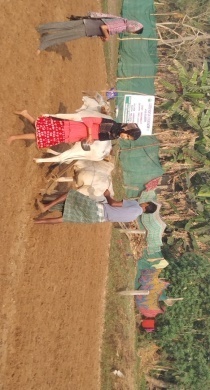  Farmers' training photographsQuality ActionPhotographs of field visits/field days and technology demonstrated.J. Details of budget utilization Achievements on Training (Including the sponsored and FLD training programme):		Farmers and farm women (on campus)B) Rural Youth (on campus)    C) Extension Personnel (on campus)    D) Farmers and farm women (off campus)E)RURAL YOUTH (Off Campus)F) Extension Personnel (Off Campus)
G) Consolidated table (ON and OFF Campus)i. Farmers& Farm Womenii. RURAL YOUTH (On and Off Campus)iii. Extension Personnel (On and Off Campus)Please furnish the details of training programmes as Annexure in the proforma given below H) Vocational training programme for Rural Youth a) Details of training programme for Rural Youth *training title should specify the major technology /skill transferredb) Details of participationI)  Sponsored Training Programmea) Details of Sponsored Training Programme b) Details of participation3.4. A.	Extension Activities (including activities of FLD programme)B. Other Extension activities3.5	a. Production and supply of Technological productsVillage seedKVK farm Production of planting materials by the KVKProduction of Bio-ProductsProduction of livestock materials3.5. b. Seed Hub Programme-“Creation of Seed Hubs for Increasing Indigenous Production of Pulses in India”i) Name of Seed Hub Centre:ii) Quality Seed Production Reports iii) Financial Progressiv)Infrastructure Development3.6.	(A) Literature Developed/Published (with full title, author & reference)N.B.: Please enclose a copy of each. In case of literature prepared in local language please indicate the title in English(B)	Details of HRD programme undergone by KVK personnel(SS&H)Success stories/Case studies, if any (two or three pages write-up on 1-2best case(s) with suitable action photographs)SUCCESS STORY-1SUCCESS STORY-23.8.	Give details of innovative methodology or innovative technology of Transfer of Technology developed and used during the year3.9.	a. Give details of indigenous technology practiced by the farmers in the KVK operational area which can be considered for technology development (in detail with suitable photographs)b. Give details of organic farming practiced by the farmer3.10.	Indicate the specific training need analysis tools/methodology followed by KVKs3.11. a.	Details of equipment available inSoiland Water Testing Laboratory3.11.b.	Details of samples analyzed so far	3.11.c. Details on World Soil Day3.12. Activities of rain water harvesting structure and micro irrigation system3.13. Technology week celebration3.14. RAWE/ FETprogramme - is KVK involved? (Y/N)3.15. List of VIP visitors (Minister/ MP/MLA/DM/VC/ZilaSabhadipati/Other Head of Organization/Foreigners)IMPACTImpact of KVK activities (Not to be restricted for reporting period).NB:	Should be based on actual study, questionnaire/group discussion etc. with ex-participants4.2. Cases of large scale adoption (Please furnish detailed information for each case)Give information in the same format as in case studies4.3.Details of impact analysis of KVK activities carried out during the reporting period4.4. Details of innovations recorded by the KVK4.5. Details of entrepreneurship development 4.6.       Any other initiative taken by the KVK5. LINKAGES5.1.	Functional linkage with different organizations5.2. List of special programme undertaken during 2022by the KVK, which have been financed by ATMA/ Central Govt./ State Govt./NABARD/NHM/NFDB/Other Agencies (information of previous years should not be provided)a) Programme for infrastructure development(b) Programme for other activities (training, FLD,OFT, Mela, Exhibition etc.)PERFORMANCE OF INFRASTRUCTURE IN KVK6.1.	Performance of demonstration units (other than instructional farm)Performance of Instructional Farm (Crops) Performance of Production Units (bio-agents / bio-pesticides/ bio-fertilizers etc.,) Performance of instructional farm (livestock and fisheries production) 		Utilization of hostel facilities: Hostel is in damaged condition	Accommodation available (No. of beds)(For whole of the year)Utilization of staff quartersWhether staff quarters has been completed:YesNo. of staffquarters:04Date of completion:2008	Occupancy details:FINANCIAL PERFORMANCE7.1.	Details of KVK Bank accountsUtilization of funds under CFLD on Oilseed (Rs. In Lakhs)7.3.	Utilization of funds under CFLD on Pulses (Rs. In Lakhs)Utilization of KVK funds during the year 2022-23(Not audited)7.5.	Status of revolving fund (Rs. in lakh) for last three years(i) Number of SHGs formed by KVKs:-Nil(ii) Association of KVKs with SHGs formed by other organizations indicating the area of SHG activities:- 25(iii) Details of marketing channels created for the SHGs: -Linkage with ORMAS, Mission Shakti for marketing.. Also marketing of SHG products during various Farmers fair of KVKs & Line dept.Joint activity carried out with  line departments and ATMA8.  Other information8.1. Prevalent diseases in Crops8.2. Prevalent diseases in Livestock/Fishery9.1. Nehru YuvaKendra(NYK) Training9.2. PPV & FR Sensitization training Programme9.3. mKisanPortal (National Farmers’ Portal/ SMSPortal)9.4. KVK Portal and Mobile App9.5. a.  Observation of Swachh Bharat Programmeb. Details of Swachhta activities with expenditure9.6. Observation of National Science day9.7. Programme with SeemaSurakshaBal/ BSF 9.8. Agriculture Knowledge in rural school	Give good quality 1-2 photograph(s)9.9. Details of ‘Pre-Rabi Campaign’ Programme9.10. Details of Swachhta Hi Surakshaprogramme organized 9.11. Details of MahilaKisan Divas programme organized 9.12. No. of Progressive/Innovative/Lead farmer identified (category wise)9.13. Revenue generation9.14. Resource Generation 9.15. Performance of Automatic Weather Station in KVK:-No AWS at KVK, Balasore 9.16. Contingent crop planning10.  Report on Cereal Systems Initiative for South Asia (CSISA):- No CSISA prog.for 2022-23Year:Introduction / General Information:11. Details of TSPAchievements of physical output under TSP during 2022-2023Fund received under TSP in 2022-23 (Rs. In lakh):Achievements of physical outcomeunder TSP during 2022-2023Location and Beneficiary Details during 2022-202312.Progress report of NICRA KVK (Technology Demonstration component) during the period   (Applicable for KVKs identified under NICRA): NICRA Project is not operational at KVK, BalasoreNatural Resource ManagementCrop ManagementLivestock and fisheries Institutional interventionsCapacity buildingExtension activitiesDetailed report should be provided in the circulated Performa13. Awards/Recognition received by the KVKAward received by Farmers from the KVK district14. Any significant achievement of the KVK with facts and figures as well as quality photographProject on “Out scaling of Natural farming through KrishiVigyanKendras” is going on in KVK Balasore. This project is funded by ICAR-ATARI. The following activities have been conducted under this project.09 nos. of awareness programme for farmers and farm women01 no. of awareness programme for extension functionaries01 no of training programme for farmers and farm women with 40 nos of beneficiaries08 nos. of demonstrations in 2 ac area at Gadasahi village of Jaleswar block01 no. of soil health campaign was conducted01 no of exposure visit of the farmers was made.02 nos. Folk dance (Pala) were performed before farming community for creating awareness Tableau showcasing the technology of Natural farming covered all 12 blocks of Balasore district15. Number of commodity based organizations/ farmers’ cooperative society/ FPO formed/ associated with during last one year (Details of the group/society may be indicated)Integrated Farming System (IFS)Details of KVK Demo. UnitTechnologies for Doubling Farmers' IncomeReport on Digital Farming Initiatives in Agriculture/ Digital Ag. Extension ServiceInformation on Visit of Ministers to KVKs, if anya) Information on ASCI Skill Development Training Programme, if undertaken during 2022: No ASCIb) Information on Skill Development Training Programme (Other than ASCI or less than 200 hrs., if any) if undertaken during 2022Information on NARI Project(if applicable):- Not applicableInformation on KrishiKalyanAbhiyanPhase-III, if applicable:Not applicableTraining achievementsOther achievementsAny other programme organized by KVK, not covered aboveGood quality action photographs of overall achievements of KVK during the year (best 10)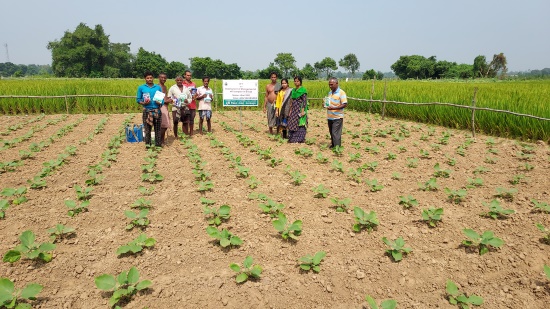 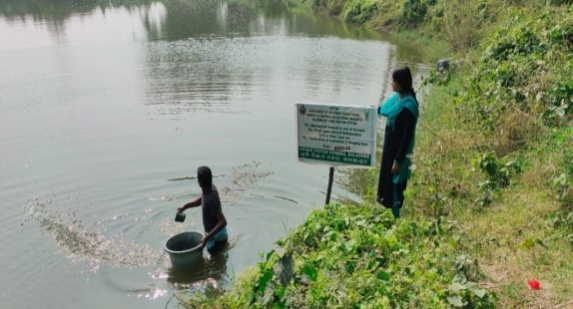 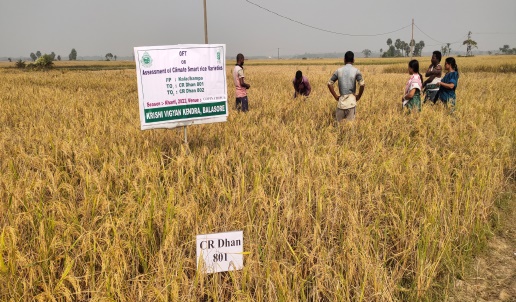 OFT on climate smart rice varieties – CR Dhan 802  		OFTonArgulosis management in IMC		OFT on management of wilt complex in Brinjal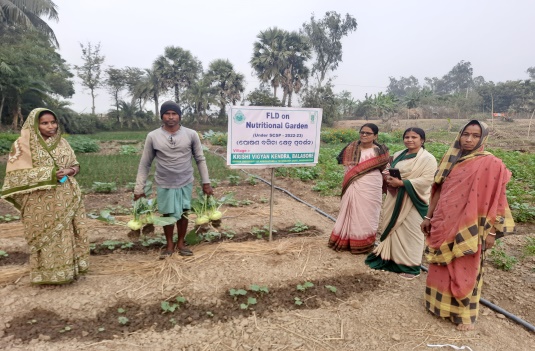 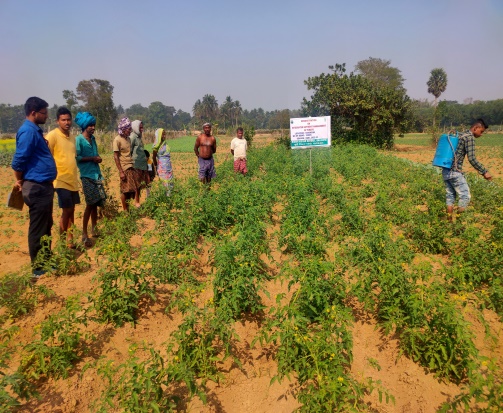 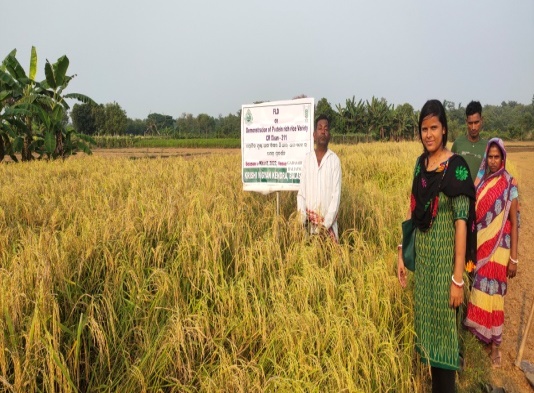 FLD on Protein rich Paddy var. CR Dhan 311		FLD on INM in Tomato 	FLD on Nutritional garden for Improving Nutritional Security 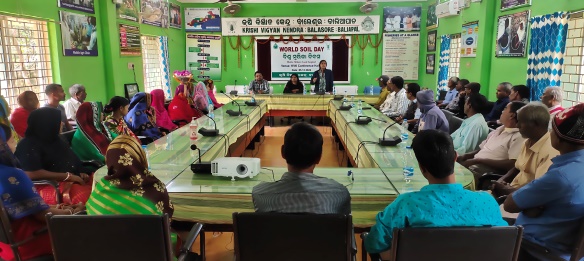 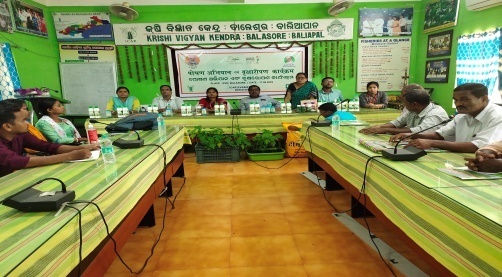 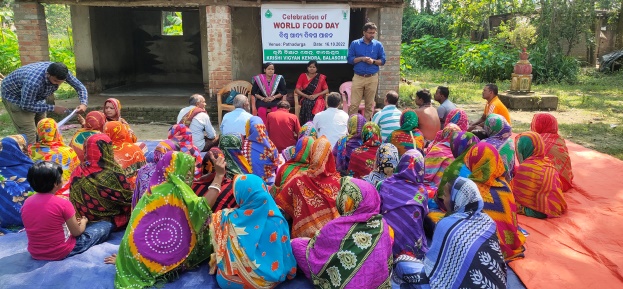 PoshanDiwas -2022 			World Soil Day -2022					World Food Day-2022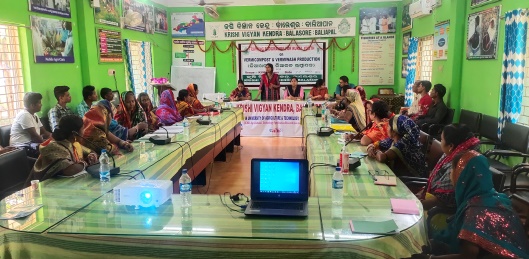 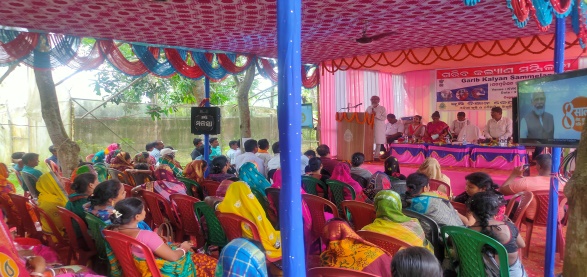 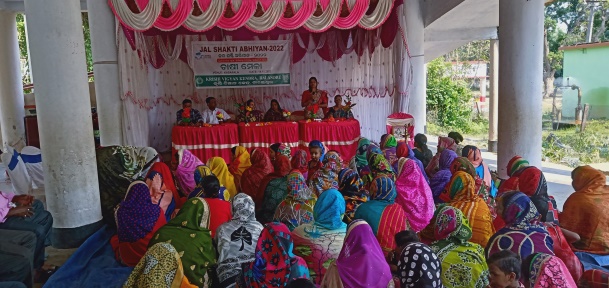             RY training on Vermicomposting		Farmer Fair under GaribKalyan Sammelan			JalshaktiAbhiyaan***AddressTelephoneTelephoneE mailKVK, BALASOREOfficeFAXAT/PO-Devog,Via- Singla,Balasore,Pin-7560239658091561-kvkbalasore.ouat@gmail.compckvkbalasore@gmail.comAddressTelephoneTelephoneE mailAddressOfficeFAXDEE, OUAT, Bhubaneswar0674-2397362-deanextensionouat@yahoo.comNameTelephone / Contact Telephone / Contact Telephone / Contact ResidenceMobileEmail Dr. SwagatikaSahuQr-1, KVK, Campus, Devog, Baliapal9658091561swagatika1508@gmail.comSl.No.Sanctioned postName of the incumbentDesignationDiscipline/PayScale with present basic Date of joiningPermanent/TemporaryCategory (SC/ST/OBC/Others)1Senior Scientist& HeadDr. SwagatikaSahuSenior scientist and HeadFishery79,800 -2,11,500/-   (87200/-)4/06/2021PermanentOthers2Subject Matter Specialist Dr. Amita rani PatraScientistHome Science57,700- 1,82,400/-  (79800/-)22/10/2009PermanentOthers3Subject Matter Specialist Dr. PravamanjariGiriScientistCrop Production15600- 39100/- (19050/-)01/01/2016PermanentOthers4Subject Matter Specialist Dr. GayatreeSahooScientistPlant protection15600- 39100/- (19810/-)29/12/2015PermanentOthers5Subject Matter Specialist Dr. KamalakantaBeheraScientist Ag. Extension57,700- 1,82,400/-  (73,000/-)27/07/2018PermanentOthers6Subject Matter Specialist -------7Subject Matter Specialist -------8Programme Assistant Niroj Kumar JenaProgramme AssistantSeed Science35400- 1,12,400/-41100/-28/12/2015PermanentOthers9Computer ProgrammerRaghunathSorenProgramme AssistantComputer Science35400- 1,12,400/-41100/-04.06.2021 PermanentST10Farm ManagerLaxmikantaMurmuFarm ManagerAg. Economics35400- 1,12,400/-37,600/-01.08.2022PermanentSC11Accountant / SuperintendentVacant------12StenographerPravat Kumar SwainSteno Cum Computer Operator25500-81100/-29600/-06/03/2014PermanentOthers13.DriverSrikantaSahooDriver Cum Mechanic19900- 63200/-28400/-21/05/2018PermanentOthers14.DriverRajesh Kumar BeheraDriver Cum Mechanic19900- 63200/-26800/-04.06.2021Permanent15.Supporting staffDebendraNath DasPeon Cum Watchman4750- 14680/-22900/-01/08/2008PermanentOthers16.Supporting staffVacantUnder Buildings0.8Under Demonstration Units0.8Under Crops1.0Orchard/Agro-forestry0.2Mini IFS unit0.1Poly house and Shade net0.2Unutilized Land (Encroached)4.5Total7.62S. No.Name of infrastructureNot yet startedCompleted up to plinth levelCompleted up to lintel levelCompleted up to roof levelTotally completedPlinth area (sq.m)Under use or not*Source of funding1.Administrative Building YesUseICAR2.Farmers HostelYesUseICAR3.Staff Quarters (6)YesUseICAR4.Piggery unitYes5Fencing Yes34.64UseRKVY6Rain Water harvesting structureYes7Threshing floor Yes180UseICAR8Farm godownYes36UseICAR9. Dairy unitYes10.Poultry unitYes50UseRKVY11.Goatary unitYes12.Mushroom LabYes20.90UseRKVY13.Mushroom production unitYesUseICAR14.Shade houseYesUseRKVY15.Soil test LabYes20.90UseRKVY16Others,Vermi-compost unitYes 12Use RKVY17Over Head Tank----Yes-UseICAR-ATARI, Kolkata18Polyhouse----Yes-UseICAR-ATARi, KolkataType of vehicleYear of purchaseCost (Rs.)Total km. RunPresent statusBike 20105000010527RunningBolero2011460534177766RunningName of equipmentYear of purchaseCost (Rs)Present statusSource of funda. Lab equipmenta. Lab equipmenta. Lab equipmenta. Lab equipmenta. Lab equipmentMridaParikhyak2016-1790000Working properlyICAR-ATARI, JabalpurDrying Cabinet2017-1814898Working properlyICAR-ATARI, KolkataDigital Refractometer2017-1814900Working properlyICAR-ATARI, KolkataCrown cap sealing machine2017-185900Working properlyICAR-ATARI, KolkataVacuum sealing machine2017-181980Working properlyICAR-ATARI, KolkataStainless steel  knife, measuring cup , glass jar .1 set2017-181950Working properlyICAR-ATARI, KolkataFood processor2017-184950Working properlyICAR-ATARI, KolkataAutoclave2022-2380000Working properlyICAR-ATARI, Kolkatab. Farm machineryb. Farm machineryb. Farm machineryb. Farm machineryb. Farm machineryMini power weeder2016-1731000WorkingICAR-ATARI, JabalpurPost hole digger2016-1727120WorkingICAR-ATARI, Jabalpurpower weeder2018-1928400WorkingICAR-ATARI, KolkataPower brush cutter2018-1923000WorkingICAR-ATARI, KolkataChain saw 2019-2014800WorkingICAR-ATARI, KolkataDouble wheel barrow2019-205500WorkingICAR-ATARI, KolkataSolar Street Lighting System2022-2332000WorkingICAR-ATARI, KolkataPulverizer2022-2319470Working ICAR-ATARI, Kolkatac. AV Aidsc. AV Aidsc. AV Aidsc. AV Aidsc. AV AidsProjector2016-1716450Working properlyICAR-ATARI, JabalpurTelevision2017-1844300Working properlyICAR-ATARI, KolkataTelevision2019-2014000Working properlyICAR-ATARI, KolkataHD Projector2020-2139490Working properlyICAR-ATARI, KolkataInteractive board2022-2330499Working properlyICAR-ATARI, KolkataWhiteboard stand2022-231190Working properlyICAR-ATARI, KolkataLaptop 2022-2346471Working properlyICAR-ATARI, KolkataCeiling Mount only Projector Stand2022-236969Working properlyICAR-ATARI, KolkataTripod Stand2022-235500Working properlyICAR-ATARI, KolkataName of equipmentYear of purchaseCost (Rs.)Present statusSource of fundPower sprayer2016-1716294WorkingICAR-ATARI, JabalpurSecateurs2016-171275WorkingICAR-ATARI, JabalpurLine marker2016-172790WorkingICAR-ATARI, JabalpurHedge cutter2016-172200WorkingICAR-ATARI, JabalpurManual lawn mower2016-176000WorkingICAR-ATARI, JabalpurKnapsack sprayer2016-172982WorkingICAR-ATARI, JabalpurMultiple agar2016-172800WorkingICAR-ATARI, JabalpurMulti-crop dry-land weeder2016-173600WorkingICAR-ATARI, JabalpurHand chaff cutter2016-172800WorkingICAR-ATARI, JabalpurPressure sprayer2016-171200WorkingICAR-ATARI, JabalpurHand wheel hoe 3-tyne2019-203800workingASCISeed-cum-Fertilizer drill2019-208200WorkingASCIGarden pipe2018-191600WorkingICAR-ATARI, KolkataTrench hoe2018-19480WorkingICAR-ATARI, KolkataFouda2018-191040WorkingICAR-ATARI, KolkataSickle 2018-19560WorkingICAR-ATARI, KolkataRose cane2018-19600WorkingICAR-ATARI, KolkataPlastic pot2018-19660WorkingICAR-ATARI, KolkataPlastic tub2018-19400WorkingICAR-ATARI, KolkataPlastic tray2018-19600WorkingICAR-ATARI, KolkataPlastic sprayer 5lit2019-201400WorkingICAR-ATARI, KolkataTarpaulin poly sheet2019-2014000WorkingICAR-ATARI, KolkataSprayer 16L -20no.2020-2130000WorkingICAR-ATARI, KolkataRose Can 10L -15no2020-214950WorkingICAR-ATARI, KolkataMaize Sheller – 15no.2020-211650WorkingICAR-ATARI, KolkataImproved Sickle – 15no.2020-212400WorkingICAR-ATARI, KolkataSl.No.DateNumber of Participants Salient RecommendationsAction takenIf not conducted, state reason 1.22.11.202234Horizontal spread of Rice-Maize + cowpea cropping system & waste decomposer technology should be doneRecruitment of Horticulture & veterinary scientistPopularization of kitchen garden through round the year demonstration & through print mediaTraining & technical guidance to fisheries FPO and value addition to members of Vegetable based FPOs to be providedTraining may be conducted on Non-paddy crop & seed growers under ATMA SchemeTraining on “rearing of poultry birds” to be conducted under ATMA Soil health management through demonstration of green manuring and soil ameliorants, awareness programme & literature supplyOff campus of training to be provided to WSHG involvement in fishery sectorBio-floc technology should be popularized among farmers & IMC culture in bio-floc should be standardizedCultivation of freshwater prawn to be promoted & Value addition in Marine fish/prawn should be popularizedLatest technology to be popularized for pest & disease management in vegetable crops like Tomato, Cucumber, Chilli, Bitter gourdSalt tolerant paddy varieties should be taken up Assessment of different cultivars of potato at KVK demo unit should be doneSoil testing from demonstration plot & adopted village should be conductedNon-paddy crop like Jute cultivation should be encouraged in Kharif seasonImproved cultivars of Pulses & oilseed should be popularized in Rice fallow areaAwareness prog. on BPH management in paddy should be conductedStrengthening of FPOs activity by KVK in convergence with line deptDemonstration for argulus management in piscicultureDemonstration of Kuroiler poultry breed & Khaki Campbell duckling should be conductedAwareness programme should be encouraged disease & feed management in poultrySkill based training on nutrient management in organic farming to be conductedClimate smart Rice varieties should be popularizedValue addition of mushroom & Milk to be popularised among WSHGsDemonstration on organic farming/natural farming should be taken upWill be conducted during 2023-24RecommendationsAction TakenImproved  variety of Tomato  to be popularised among farmers One FLD on Tomato var. ArkaRakshyak has been conducted involving 10 beneficiaries, area – 2.0 acre (SCSP) Chadapalagenia, Raidhenk (Baliapal) Yield – 780q/haField Day conducted Chadapalagunia– 50no. Of farmerDemonstration & training to be conducted on Thrips & Mite management in chilli& wilt management in brinjal 02nos. Training (60nos. Farmer) conductedOFT on “Integrated wilt management in brinjal” (Kharif, 2022 - continuing) – (1.0ha-07farmer) (Macharanka& Simulia, Basta)FLD on “Thrips & Mite management in chilli var. Daiya (Rabi, 2021-22), Area – 2.0ha (Demo – 10nos., Yield – 68.8q/ha (Gadsahi)Technology to be provided to farmers for cultivation of freshwater prawn culture One training on Polyculture of freshwater prawn with IMC has conducted involving 30 participants for 2 days at Kalarui, Baliapal under SCSP.One FLD has been conducted involving 10 beneficiaries, pond area 2 ha. (Yield - 715.4 kg+ IMC 5.21 ton/ ha )Vermicomposting training to be imparted to mushroom growers02nos. of Skill training conducted (07days)40nos. of participants trained (Baliapal, Jaleswar, Basta)01demonstration conducted under SCSP programme (10no. demo)Training prog. on Paneer preparation & Packaging of Paneer in convergence with OLM & ORMASTraining on “Preparation of value added products from Milk” has conducted (01no.- 30trainee) Jayrampur, BhograiSkill training on “Preparation of value added products from Milk” under SCSP (01no.-03day-20trainee)Initiative taken for formation of FPO on Milk products in convergence with NABARD at Baharda, BhograiPaneer pressing machine will be demonstrated during December, 2022 under SCSPVegetable & Fishery based IFS model to be popularizedATMA Sponsored training on “IFS” conducted (01nos-02days-30 farmers)Skill training on “IFS” conducted (01nos-03days 20 farmers)Demonstration on Pond based IFS conducted during Rabi, 2021-22 involving 10 beneficiariesPopularization of biopesticide&biofertilizer use through training & method demonstrationWorkshop on “Natural Farming” (01no.-50)Skill training on “Organic farming” (03nos-06days-70farmer) &“Vermicomposting” (02nos-07days- 40trainees) conductedMethod demonstration on vermicomposting – Chormara, Basta – 02no.-60farmer (NABARD ) Method demonstration on use of trichocard – Gadsahi (Maize & Brinjal – 25nos. farmer)Bio-priming (Rhizobium& PSB) in Green gram conducted (area -1.0ha-07farmer (yield – 7.3 & 7.1q/ha) Basulidiga villageTraining & demonstration on backyard poultry should be taken upTraining Conducted on “Backyard rearing of improved poultry breed (03nos.- 05Days - 90Farmer) (Pandurangi (Basta), Kudumipal (Nilgiri)Demonstration of poultry breed Kuroiler (55Farmer) under SCSP – Avg. body Wt. 2.7kg/bird in 6month –(Pandurangi, Badakhudi, Pathadurga (Basta), Kudmansingh (Baliapal)New OUAT released varieties to be included in trial & demonstration programme Paddy var. Hasanta demonstrated under SCSP (10.0ha-30farmer) Kharif 2022 (Raidhenk, Chadapalabegunia)Crop is at maturity stageFarmer should be trained on “Breeding/culture technology of fresh water tangra” &SingiTraining programme on bio-floc fish farming conducted (01no-03days-18farmers)Assessment of growth performance of different species in bio-floc system (03farmer) Male tilapia, Singi, tangra at Baliapal, Remuna  during Rabi, 2022-23Popularization of improved varieties of Groundnut & MaizeGroundnut var. Dharani demonstrated under CFLD (10ha -40nos.) Yield – 23.2q/ha (Narayanpur village)Maize var. VNR 4262 demonstrated under FLD on crop diversification (2.0ha – 10nos.) Yield – 9.8t/ha (Gadsahi Village)Popularization of cultivation  practices of grafting technology of Brinjal & TomatoDemonstration of grafted brinjal  conducted under SCSP (50farmer-750seedling) Conducted at Baliapal, Basta, Bhograi, Sadar & JaleswarValue addition of oyster mushroom to be popularizedTraining on “Preparation of value added product from oyster mushroom’’ and  OFT on Assessment of  value added  products from Oyster mushroom” will be conducted during January, 2023Technical guidance to be provided to FPOs on in-land fisheriesOne fishery FPO with help of NABARD is registered at Basta block, inaugurated on 25th April, 2022.Sl. No.NameDesignation and AddressRemarksDr. A.K. KhuntiaJDE (Monitoring), DEEChairmanDr. A. HaldarPrincipal Scientist, ATARI-KolkataMemberDr. B. KabatADR, RRTTS, RanitalMemberMr. N.K. RoutCDAO, BalasoreMemberMr. Tapan Kumar MohantyDDH, BalasoreMemberDr. BanamaliSahuCDVO, BalasoreMemberMr. SibaCharanJethyPD, WatershedMemberJitendra Kumar BeheraDFO, BalasoreMemberSudamCharanNayakZonal Manager, OSSC, BalasoreMemberRaghunathMohapatraSeed Certification Officer, Balasore MemberArun Kumar DeyDeputy Executive Engineer (o/o Minor Irrigation), Balasore MemberTapas RanjanPradhanDDM, NABARD, BalasoreMemberBiswajitSatapathyLDM, UCO Bank, BalasoreMemberA.K. SinghDistrict Manager, OAIC LtdMemberSanjay Kumar DashProgressive Farmer (Large), BahanagaMemberSukumarSamantaProgressive Farmer (Small), BhanreswarMemberJayantiSahooWomen FarmerMemberManjuraniKarWomen FarmerMemberJayantaGiriProgressive Farmer (adopted village Raidhenk)MemberRamakanta DasAPD, Watershed, Balasore InviteeDr. Debi Prasad DasScientist (Soil Sc.), KVK, BhadrakInviteeAnjan Kumar DandapatFarmer, Sahada, BastaMemberSri DhananjayaGiriFarmer, Gadsahi, JaleswarMemberSwayampravaBalAFO, Baliapal InviteeSarojPradhanPresident, Sparsha NGO, BastaInviteeBrajagopalDasadhikariPresident DNC NGOInviteeBadal Kumar PatraSecretary, Mushroom federation, Balasore InviteeBijay Kumar MohantyEntrepreneur, BahanagaInviteeDrSwagatikaSahooSr. Scientist & Head, KVK BalasoreConvenorKamalakantaBeheraScientist (Ag. Extension), KVK BalasoreParticipantDr. GayatreeSahooScientist (PP), KVK BalasoreParticipantNiroj Kumar JenaProg. Asst. (Seed Sc), KVK BalasoreParticipantLakshmikantMurmuFarm Manager, KVK BalasoreParticipantSri RaghunathSorenProg. Asst. (Computer), KVK BalasoreParticipantSl.No.ItemInformation1Major Farming system/enterpriseRice-Oilseeds-Vegetables2Agro-climatic ZoneNorth Eastern Coastal Plain Zone3Agro ecological situationAlluvial rain-fed4Soil typeAlluvial, Red lateritic, Saline5Productivity of major 2-3 crops under cereals, pulses, oilseeds, vegetables, fruits and othersPaddy – 2.48, Groundnut – 2.23, Green Gram -0.52, Brinjal- 16.79, Banana – 18.516Mean yearly temperature, rainfall, humidity of the districtMax. 36.10C, Min. 13.70C, 1568.4mm, 75%7Production of major livestock products like milk, egg, meat etc.Milk - 4,45,872 liters/day, Egg- 32987456nos.,Meat- 18189 MTSl.No.Name of TalukName of the blockName of the villagesMajor crops & enterprisesMajor problems identified (crop-wise)Identified Thrust Areas BalasoreBhograiKirtaniaTomato, Groundnut, PiscicultureLow yield in groundnut & Tomato, Low fish ProductionDiversified cropping patternIntegrated nutrient managementFeed management in fish pondBalasoreBaliapalRaidhenkPaddy, Groundnut, Toria, Vegetables, PoultryBPH in Paddy, Low yield in Toria& Tomato, Purple blotch in Onion, Desi poultry breedVarietal substitutionINM & IPM in ToriaINM in TomatoIDM in OnionBalasoreSadarKasafalVegetables, PiscicultureLow yield in vegetables, Loss of marine fish & PrawnNutritional garden Value addition of fish & PrawnBalasoreBastaPathadurgaPaddy, Pulses, PoultryAdoption of local varieties of rice, Low yield in pulses, desi poultry breedIntroduction of new paddy varietyINM in Black gramPoultry breed KuroilerBalasoreJaleswarGadsahi-BaliapalPaddy, Toria, Sesamum, VegetablesAdoption of local varieties of rice, low yield of mustard& SesamumDiversified cropping patternIPM in chilli, BrinjalINM in  SesamumNatural FarmingName of villageBlockAction taken for developmentKirtaniaBhograiTraining, OFT, FLD, Awareness programme, Method demonstrationRaidhenkBaliapalTraining FLD Awareness Programme on Schemes of Line Department, Soil Health CampaignKasafalSadarTraining, OFT, FLD, Exposure visit, Farmers Fair under JalshaktiAbhiyaanPathadurgaBastaTraining, FLD Field Day Awareness Programme, Soil Health CampaignGadsahi-BaliapalJaleswarTraining, OFT, FLD, Awareness, Natural Farming, BaliapalSaudiTraining, FLD, Field day, Awareness programme, BaliapalJamunasolTraining, CFLD in Groundnut, Field Day, AwarenessSl. NoThrust area 1.Early, medium, flood tolerant, protein rich high yielding rice varieties.2.High yielding oilseeds cultivation technology.3.Integrated Nutrient management in Pulse crops4.Commercial cultivation of coconut, banana, papaya and hybrid vegetables5.Adoption of mushroom cultivation, beekeeping , vermi-compost &pisciculture6.Encourage organization of farmers/farmwomen & popularization of power plough, seed drills, inter culture and harvesting implements.7.Integrated insect pest and disease management practices.8.Profitable betel vine & Jute cultivation.9.Artificial insemination and broiler poultry farming. 10.Intensive fish and fresh water prawn culture. 11.Natural Farming12.Technical support to FPOs/WSHGs/PGs13.Diversified cropping patternOFTOFTOFTOFTOFTOFTOFTOFTOFTOFTOFTOFTFLDFLDFLDFLDFLDFLDFLDFLDFLDFLDFLDFLDNo. of technologies tested:No. of technologies tested:No. of technologies tested:No. of technologies tested:No. of technologies tested:No. of technologies tested:No. of technologies tested:No. of technologies tested:No. of technologies tested:No. of technologies tested:No. of technologies tested:No. of technologies tested:No. of technologies demonstrated:No. of technologies demonstrated:No. of technologies demonstrated:No. of technologies demonstrated:No. of technologies demonstrated:No. of technologies demonstrated:No. of technologies demonstrated:No. of technologies demonstrated:No. of technologies demonstrated:No. of technologies demonstrated:No. of technologies demonstrated:No. of technologies demonstrated:Number of OFTsNumber of OFTsNumber of farmers Number of farmers Number of farmers Number of farmers Number of farmers Number of farmers Number of farmers Number of farmers Number of farmers Number of farmers Number of FLDsNumber of FLDsNumber of farmers Number of farmers Number of farmers Number of farmers Number of farmers Number of farmers Number of farmers Number of farmers Number of farmers Number of farmers Target Achievement Target Achievement Achievement Achievement Achievement Achievement Achievement Achievement Achievement Achievement Target Achievement Target Achievement Achievement Achievement Achievement Achievement Achievement Achievement Achievement Achievement SCSCSTSTOthersOthersTotalTotalTotalSC SC STSTOthersOthersTotalTotalTotalMFMFMFMFTMFMFMFMFT77571200031943052161615532120179319916155Training Training Training Training Training Training Training Training Training Training Training Training Extension activities Extension activities Extension activities Extension activities Extension activities Extension activities Extension activities Extension activities Extension activities Extension activities Extension activities Extension activities Number of CoursesNumber of CoursesNumber of Participants Number of Participants Number of Participants Number of Participants Number of Participants Number of Participants Number of Participants Number of Participants Number of Participants Number of Participants Number of activities Number of activities Number of participants Number of participants Number of participants Number of participants Number of participants Number of participants Number of participants Number of participants Number of participants Number of participants Target Achievement Target Achievement Achievement Achievement Achievement Achievement Achievement Achievement Achievement Achievement Target Achievement Target Achievement Achievement Achievement Achievement Achievement Achievement Achievement Achievement Achievement SCSCSTSTOthersOthersTotalTotalTotalSCSCSTSTOthersOthersTotalTotalTotalMFMFMFMFTMFMFMFMFT75812500677531354452240612349912165150154450023751870236651206741381726766605Impact  of capacity buildingImpact  of capacity buildingImpact  of capacity buildingImpact  of capacity buildingImpact  of capacity buildingImpact  of capacity buildingImpact  of capacity buildingImpact  of capacity buildingImpact  of capacity buildingImpact  of capacity buildingImpact  of capacity buildingImpact  of Extension activitiesImpact  of Extension activitiesImpact  of Extension activitiesImpact  of Extension activitiesImpact  of Extension activitiesImpact  of Extension activitiesImpact  of Extension activitiesImpact  of Extension activitiesImpact  of Extension activitiesImpact  of Extension activitiesImpact  of Extension activitiesImpact  of Extension activitiesNumber of Participants trainedNumber of Participants trainedNumber of Trainees got employment (self/ wage/ entrepreneur/ engaged as skilled manpower)Number of Trainees got employment (self/ wage/ entrepreneur/ engaged as skilled manpower)Number of Trainees got employment (self/ wage/ entrepreneur/ engaged as skilled manpower)Number of Trainees got employment (self/ wage/ entrepreneur/ engaged as skilled manpower)Number of Trainees got employment (self/ wage/ entrepreneur/ engaged as skilled manpower)Number of Trainees got employment (self/ wage/ entrepreneur/ engaged as skilled manpower)Number of Trainees got employment (self/ wage/ entrepreneur/ engaged as skilled manpower)Number of Trainees got employment (self/ wage/ entrepreneur/ engaged as skilled manpower)Number of Trainees got employment (self/ wage/ entrepreneur/ engaged as skilled manpower)Number of Trainees got employment (self/ wage/ entrepreneur/ engaged as skilled manpower)Number of Participants attendedNumber of Participants attendedNumber of participants got employment (self/ wage/ entrepreneur/ engaged as skilled manpower)  Number of participants got employment (self/ wage/ entrepreneur/ engaged as skilled manpower)  Number of participants got employment (self/ wage/ entrepreneur/ engaged as skilled manpower)  Number of participants got employment (self/ wage/ entrepreneur/ engaged as skilled manpower)  Number of participants got employment (self/ wage/ entrepreneur/ engaged as skilled manpower)  Number of participants got employment (self/ wage/ entrepreneur/ engaged as skilled manpower)  Number of participants got employment (self/ wage/ entrepreneur/ engaged as skilled manpower)  Number of participants got employment (self/ wage/ entrepreneur/ engaged as skilled manpower)  Number of participants got employment (self/ wage/ entrepreneur/ engaged as skilled manpower)  Target Achievement SCSCSTSTOthersOthersTotalTotalTotalTotalTarget Achievement SCSCSTSTOthersOthersTotalTotalTotalMFMFMFMFTTMFMFMFMFT151713310610107282311443753754500660523751870236651206741381726766605Seed production (q)Seed production (q)Planting material (in Lakh) Planting material (in Lakh) TargetAchievement TargetAchievement 4.55.00.895000.65365Livestock strains and  fish fingerlings produced (in lakh)*Livestock strains and  fish fingerlings produced (in lakh)*Soil, water, plant, manures samples tested (in lakh)Soil, water, plant, manures samples tested (in lakh)TargetAchievement TargetAchievement 0.050.080.005000.00322Publication by KVKsPublication by KVKsPublication by KVKsPublication by KVKsPublication by KVKsPublication by KVKsPublication by KVKsPublication by KVKsItemNumber No. circulatedNo. of Research papers in NAAS rated JournalsHighest NAAS rating of any publication Average NAAS rating of the publicationsDetails of awarded publication, if anyDetails of Award given to the publicationResearch paper01Online0101Seminar/conference/ symposia papers-Books-Bulletins-News letter01300Popular Articles03Online Book Chapter--Extension Pamphlets/ literature065500Technical reports0685Electronic Publication (CD/DVD etc)0105TOTAL1858901.Title of On farm TrialAssessment of climate smart rice varieties2.Problem diagnosedYield loss due to both submergence and drought prevailing during the same croppingseason3.Details of technologies selected for assessment(Mention either Assessed or Refined)TO1It has short bold grain with a test weight of20.5 g having maturity duration of 140 days. It gives about 6.3 t ha-1 yield under normal condition and 4 t ha-1 under submergencewhile 2.9 t/ha under drought conditions.TO2 It has short bold grain with a test weight of 19.0 g having maturity duration of 139 days. It produces anaverage yield of 6.5 t ha-1 under normal condition and 4.3 t ha-1 under submergence while2.3 t ha-1 under drought conditions.4.Source of Technology (ICAR/ AICRP/SAU/other, please specify)ICAR-NRRI, 2019 5.Production system and thematic areaRice-rice/vegetable/greengram system, Varietal evaluation6.Performance of the Technology with performance indicatorsNo. of effective tillers/hill, No. of spikelet per panicle, test weight, days of submergence 7.Final recommendation for micro level situationCultivation of CR Dhan-802 gave 22.6 % increase in yield over the farmers variety Swarna where there was submergence over a period of 1 week8.Constraints identified and feedback for researchThese submergence tolerant rice cultivars gave higher yield in flood affected area9.Process of farmers participation and their reactionFarmers are actively participated and were enthusiastic to take the new variety for the sequential flood and drought occurrence in the same field  Technology optionNo. of trialsYield componentYield componentYield componentDisease/ insect pest incidence (%)Yield(q/ha)Cost of cultivation(Rs./ha)Gross return (Rs/ha)Net return(Rs./ha)BC ratioTechnology optionNo. of trialsNo. of effective tillers/hillNo. of spikelet per panicleTest wt. (100 grain wt.)Disease/ insect pest incidence (%)Yield(q/ha)Cost of cultivation(Rs./ha)Gross return (Rs/ha)Net return(Rs./ha)BC ratioFP077.518619.23837.24800070680226801.47TO10710.320521.51546.85400088920349201.65TO20710.521921.81348.15400091390373901.691.Title of On farm TrialAssessment of  Decomposer for in-situ residue management in Rice2.Problem diagnosedResidue burning causes environmental pollution as well as decreasing soil microbial properties.3.Details of technologies selected for assessment/refinementTO1PUSA decomposer @ 4 capsules   in 25 lit of water with 2 % jaggery solution and pulse powder for 1 ha. 4.Source of Technology (ICAR/ AICRP/SAU/other, please specify)ICAR- IARI, 2020 5.Production system and thematic areaRice- Greengram/Blackgram (soil and water conservation)6.Performance of the Technology with performance indicatorsPeriod of decomposition, Soil organic matter content(Before and After), Ease of cultivation (1-5 Scale), Yield of Greengram7.Final recommendation for micro level situationApplication of pusa decomposer helps in decomposition of remaining rice residues without any environmental negative impact8.Constraints identified and feedback for researchThe trial need to be replicated for its validation9.Process of farmers participation and their reactionDuring the entire process of the trial, the farmers shown keen interest. They learn through method demonstration. The farmers express satisfaction over the result of the trial.Technology optionNo. of trialsYield componentYield componentYield componentEase of cultivation (1-5 scale)Yield of Greengram(q/ha)Cost of cultivation(Rs./ha)Gross return (Rs/ha)Net return(Rs./ha)BC ratioTechnology optionNo. of trialsOrganic carbon content beforeOrganic carbon content afterPeriod of decompositionEase of cultivation (1-5 scale)Yield of Greengram(q/ha)Cost of cultivation(Rs./ha)Gross return (Rs/ha)Net return(Rs./ha)BC ratioFP150.520.49-56.21950031000115001.58TO1150.520.5444 days27.51700037500205002.201.Title of On farm TrialAssessment of  management of wilt complex in Brinjal2.Problem diagnosedCrop loss due to severe incidence of wilt disease3.Details of technologies selected for assessment/refinement(Mention either Assessed or Refined)FP: Spraying with Streptocyclin @ 1gm per 10 lit water TO-I: Seed treatment with Pseudomonas fluorescens(1g/100 gm seeds),Soil application of T. viride @ 4kg enriched in 250kg FYM/ha, need based soil drench and foliar application of copper oxychloride 3gm/lit water.TO-II:Seed treatment with Metalaxyl+Mancozeb 72% WP @ 2gm/kg +soil application of carbofuran @ 1kg/ha+ soil drenching of carbendazim 0.15%+ Streptocyclin 0.015% at 30 and 45 days after transplanting4.Source of Technology (ICAR/ AICRP/SAU/other, please specify)TO 1: IIHR annual report 2016, TO2:SLREC Proc. , 20185.Production system and thematic areaIDM6.Performance of the Technology with performance indicatorsPercent disease indices7.Final recommendation for micro level situationSeed treatment with Pseudomonas fluorescens(1g/100 gm seeds),Soil application of T. viride @ 4kg enriched in 250kg FYM/ha, need based soil drench and foliar application of copper oxychloride 3gm/lit water.8.Constraints identified and feedback for researchMarket availability of Trichidermaviridae is a problem.9.Process of farmers participation and their reactionThe farmers were very much satisfied with the technologyTechnology optionNo. of trialsYield componentYield componentYield componentDisease/ insect indices (%)Yield(q/ha)Cost of cultivation(Rs./ha)Gross return (Rs/ha)Net return(Rs./ha)BC ratioTechnology optionNo. of trialsNo. of fruits/ plantNo. of spikelet per panicleTest wt. (100 grain wt.)Disease/ insect indices (%)Yield(q/ha)Cost of cultivation(Rs./ha)Gross return (Rs/ha)Net return(Rs./ha)BC ratioFP077.653.8182.56120930182600616701.51TO-10725.97.3254.611286002546001260001.98TO-II 0723.110.5242.381297002424001127001.871.Title of On farm TrialAssessment of integrated management of red spider mite in pointed gourd 2.Problem diagnosedlow yield due to infestation of red spider mite in pointed gourd3.Details of technologies selected for assessment/refinement(Mention either Assessed or Refined)Farmers Practice (FP):  Application of Dicofol @ 2ml/lit waterTechnology option-I (TO-I): Removal of affected plant part + Spraying of water to break the webs + Need based application of Fenazaquin 10EC @ 1 ml/lit. Followed by application of Fenpyroximate 5 EC @1 ml/  lit at 7-8 days  intervalTechnology option-II (TO-II):Application of Neem cake @ 250 kg/acre.  Application of Etoxazole 10 % SC @ 40 gm /ha4.Source of Technology (ICAR/AICRP/SAU/other, please specify)TO 1: OUAT annual report 2016, TO2: SLREC proceeding 20155.Production system and thematic areaIPM6.Performance of the Technology with performance indicatorsNumber of mites per unit leaf area7.Final recommendation for micro level situationRemoval of affected plant part + Spraying of water to break the webs + Need based application of Fenazaquin 10EC @ 1 ml/lit. Followed by application of Fenpyroximate 5 EC @1 ml/  lit at 7-8 days  interval8.Constraints identified and feedback for researchFarmers were not awared about the use of new generation acaricides9.Process of farmers participation and their reactionThe farmers were very much satisfied with the technologyTechnology optionNo. of trialsYield componentYield componentYield componentMites per sq cm leaf areaYield(q/ha)Cost of cultivation(Rs./ha)Gross return (Rs/ha)Net return(Rs./ha)BC ratioTechnology optionNo. of trialsNo. of fruits/ plantNo. of spikelet per panicleTest wt. (100 grain wt.)Mites per sq cm leaf areaYield(q/ha)Cost of cultivation(Rs./ha)Gross return (Rs/ha)Net return(Rs./ha)BC ratioFP076.85.8 167.3 157100 334600 177500 2.13 TO-10726.50.5 208.1 160700 416200 255500 2.59 TO-II 0721.90.9 203.4 164100 406800 242700 2.48 1.Title of On farm TrialAssessment of humidity/ moisture management   for production of paddy straw mushroom2.Problem diagnosedLow yield of paddy straw mushroom during summer season due to low humidity and rise in environmental temperature3.Details of technologies selected for assessment/refinement(Mention either Assessed or Refined)TO1-Humidity management in paddy straw mushroom production unit by covering the ground /floor with moist sand    and hanging wet gunny bag over the window/wallTO2- Humidity management in paddy straw mushroom production unit    with    installation of fogger4.Source of Technology (ICAR/AICRP/SAU/other, please specify)CTMRT ,OUAT 2013CTMRT ,OUAT 20155.Production system and thematic areaWomen empowerment through income generation6.Performance of the Technology with performance indicators%of humidity and yield per bed7.Final recommendation for micro level situationInstallation of fogger is more profitable  in summer season8.Constraints identified and feedback for researchInitial fitting cost is high.it needs high water pressure9.Process of farmers participation and their reactionFarmers were highly satisfied as the labour ,time spent for watering the bed /floor etc reduced though the initial fitting cost is highTechnology optionNo. of trialsYield componentYield componentYield componentMites per sq cm leaf areaYield(q/ha)Cost of cultivation(Rs./ha)Gross return (Rs/ha)Net return(Rs./ha)BC ratioTechnology optionNo. of trialsNo. of fruits/ plantNo. of spikelet per panicleTest wt. (100 grain wt.)Mites per sq cm leaf areaYield(q/ha)Cost of cultivation(Rs./ha)Gross return (Rs/ha)Net return(Rs./ha)BC ratioFP5506599341.52TO-12(400 beds)70070126561.80TO-II 2(200 beds)80070144742.051.Title of On farm TrialAssessment of  value added products from oyster mushroom for income generation2.Problem diagnosedLow income from selling of raw oyster mushroom3.Details of technologies selected for assessment/refinementTO1-preparation of dried mushroomTO2-preparation of mushroom pickle4.Source of Technology (ICAR/AICRP/SAU/other, please specify)TO1-KVK,palamau,2012TO2-AICRP on PHT,CAET,OUAT,20185.Production system and thematic areaWomen empowerment through income generation6.Performance of the Technology with performance indicatorsTO1-1kg dried mushroom was  prepared from 10 kg fresh oyster mushroom which was sold @550/-TO2-6.5 kg mushroom was prepared out of 10kg fresh oyster mushroom which was sold @250/-7.Final recommendation for micro level situationIt will be refined  in next year for better result8.Constraints identified and feedback for researchMarketing facilities are not plentily available ,linkage with  Marketing  agencies should be done9.Process of farmers participation and their reactionMembers of WSHGS participated in the programme  satisfactorilyTechnology optionNo. of trialsYield componentYield componentYield componentDisease/ insect pest incidence (%)Yield/10kg fresh oyster mushroomCost of cultivation(Rs/10 kg fresh muhroomGross return (Rs/10kg fresh mushroom)Net return(Rs/10 kg )BC ratioTechnology optionNo. of trialsNo. of effective tillers/hillNo. of spikelet per panicleTest wt. (100 grain wt.)Disease/ insect pest incidence (%)Yield/10kg fresh oyster mushroomCost of cultivation(Rs/10 kg fresh muhroomGross return (Rs/10kg fresh mushroom)Net return(Rs/10 kg )BC ratioFP0710kg225/-3501251.5TO1071kg550/-5501201.6TO2077.2kg850/-18009502.11.Title of On farm TrialAssessment of different Parasiticidal agents in controlling external parasites in grow-out carp culture system2.Problem diagnosedLow yield due to heavy mortality due to argulus infestation3.Details of technologies selected for assessment/refinement(Mention either Assessed or Refined)Farmers Practice (FP):Application of formalin Technology option-I (TO-I): Pond application of Synthetic Pyrethroid like Deltamethrin (Delta guard) 2.8%  @ 80 ml /acre-mt (4 times in weekly intervalTechnology option-II (TO-II):Application of Ivermectin (paracure IV) @ 50 µg/kg feed through feedTechnology option III (TO-III): Application of CIFRI argcureDanav @ 200 ml per acre pond4.Source of Technology (ICAR/ AICRP/SAU/other, please specify)TO-I:  WBSFD, 2015, TO-II: CIFA, 2016, TO-III: CIFRI, 20205.Production system and thematic areaGrow out culture of IMC  & Production and Management6.Performance of the Technology with performance indicators% of survival, Avg body wt (kg), Plankton con. (ml/50 lit water), Yield Cost of operation (Rs/ha), Net income (Rs/ha), B:C  ratio 7.Final recommendation for micro level situationTechnology option III (TO-III): Application of CIFRI argcureDanav @ 200 ml per acre pond8.Constraints identified and feedback for researchLack of awareness among the farmers regarding the use of latest technology9.Process of farmers participation and their reactionFarmers are actively participated in this programme& were satisfied with the results.Technology optionNo. of trialsYield componentYield componentYield componentYield(q/ha)Cost of cultivation(Rs./ha)Gross return (Rs/ha)Net return(Rs./ha)BC ratioTechnology optionNo. of trialsAvg body wt (kg)Plankton con. (ml/50 lit water)% of RecoveryYield(q/ha)Cost of cultivation(Rs./ha)Gross return (Rs/ha)Net return(Rs./ha)BC ratioFP070.541.743.2432.652100004244502144502.02TO-I070.731.885.3236.222302004889702587702.12TO-II078.522.191.1040.872520005519002999002.19TO-III070.872.291.1841.242680005932003252002.21Sl.No.CropThematic areaTechnology Demonstrated with detailed treatmentsArea (ha)Area (ha)No. of farmers/DemonstrationNo. of farmers/DemonstrationNo. of farmers/DemonstrationNo. of farmers/DemonstrationNo. of farmers/DemonstrationNo. of farmers/DemonstrationNo. of farmers/DemonstrationNo. of farmers/DemonstrationNo. of farmers/DemonstrationNo. of farmers/DemonstrationReasons for shortfall in achievement Sl.No.CropThematic areaTechnology Demonstrated with detailed treatmentsProposedActualSCSCSTSTOthersOthersOthersTotal Total Total MFMFMMFMFT1RiceVarietal evaluationCR Dhan 311 has duration (120-125 days), semi-dwarf plant type, average grain yield is 4.3 t/ha and  inOdisha 5.5 t/ha. Its protein contain in polished rice in 10.1% and Zn content is moderately high (20 ppm).1.251.254000600100102JuteProductivity enhancementUse of CRIJAF sona culture @ 25kg/ha for retting jute bundles after harvest553000700100103GreengramINMSTBR + seed coated with lime (CaCO3) @ 160g/kg seed6600001000100104BrinjalWeed managementPoly mulching  of plastic mulch with 60-75 micron (240-300 gauge) thickness1100001000100105PaddyIDMSeed treatment with Pseudomonas flurosence@ 10g/lit water for 30 min + Spraying of Tricyclazole 75WP @0.06%  + spraying of Pseudomonas flurosence @ 0.4g/ lit after 7 days of 1st spray0101-100010010CropSeasonFarming situation (RF/Irrigated)Soil typeStatus of soil(Kg/ha)Status of soil(Kg/ha)Status of soil(Kg/ha)Previous cropSowing dateHarvest dateSeasonal rainfall (mm)No. of rainy daysCropSeasonFarming situation (RF/Irrigated)Soil typeNP2O5K2OPrevious cropSowing dateHarvest dateSeasonal rainfall (mm)No. of rainy daysRiceKharif, 2022Rice-rice (Irrigated)Clay loam20217.3269Rice 4.07.202215.10.2022129628JuteKharif, 2022Jute- Toria (Irrigated)Clay loam19618.2342Toria23.04.202204.09.2022135232GreengramRabi, 2022-23Rice-Greengram (Irrigated)Sandy loam28217.8301Rice 03.01.202312.04.202332405BrinjalRabi, 2022-23Rice- brinjal (Irrigated)Sandy loam27516.5322Rice 21.12.202316.04.202331505Paddy KharifRFAlluvial 19517263Paddy 03.07.202211.12.22130035CropThematic AreaName of the technology demonstratedNo. of FarmersArea(ha)Yield (q/ha)Yield (q/ha)% Increase*Economics of demonstration (Rs./ha)*Economics of demonstration (Rs./ha)*Economics of demonstration (Rs./ha)*Economics of demonstration (Rs./ha)*Economics of  check(Rs./ha)*Economics of  check(Rs./ha)*Economics of  check(Rs./ha)*Economics of  check(Rs./ha)CropThematic AreaName of the technology demonstratedNo. of FarmersArea(ha)DemoCheck% IncreaseGrossCostGrossReturnNet Return**BCRGrossCostGrossReturnNet Return**BCRSesamumINMDemonstration of Bio fertilizer Consortia use in Sesamum205.07.96.235.91700039500225002.32152002480096001.62TotalCropThematic AreaName of the technology demonstratedNo. of FarmersArea(ha)Yield (q/ha)Yield (q/ha)% Increase*Economics of demonstration (Rs./ha)*Economics of demonstration (Rs./ha)*Economics of demonstration (Rs./ha)*Economics of demonstration (Rs./ha)*Economics of  check(Rs./ha)*Economics of  check(Rs./ha)*Economics of  check(Rs./ha)*Economics of  check(Rs./ha)CropThematic AreaName of the technology demonstratedNo. of FarmersArea(ha)DemoCheck% IncreaseGrossCostGrossReturnNet Return**BCRGrossCostGrossReturnNet Return**BCRGeengramINMSTBR + seed coated with lime (CaCO3) @ 160g/kg seed2067.46.314.861750037000195002.111700031500145001.85TotalCropThematic areaName of the technology demonstratedNo. of FarmerArea(ha)Yield (q/ha)Yield (q/ha)%  change in yield Other parametersOther parameters*Economics of demonstration (Rs./ha)*Economics of demonstration (Rs./ha)*Economics of demonstration (Rs./ha)*Economics of demonstration (Rs./ha)*Economics of  check(Rs./ha)*Economics of  check(Rs./ha)*Economics of  check(Rs./ha)*Economics of  check(Rs./ha)CropThematic areaName of the technology demonstratedNo. of FarmerArea(ha)DemonsrationCheck%  change in yield DemoCheckGrossCostGrossReturnNet Return**BCRGrossCostGrossReturnNet Return**BCRRiceVarietal evaluationCR Dhan 311 has duration (120-125 days), semi-dwarf plant type, average grain yield is 4.3 t/ha and inOdisha 5.5 t/ha. Its protein contain in polished rice in 10.1% and Zn content is moderately high (20 ppm).101.2544.340.29.259.2 (Nos of EBT/ Hill)84 (Nos of EBT/ Hill)4850085942374421.774850077988294881.61JuteProductivity enhancementUse of CRIJAF sona culture @ 25kg/ha for retting jute bundles after harvest15420.219.43.9615 days for retting21 days for retting3875057570188201.483725050440131901.35BrinjalWeed managementPoly mulching  of plastic mulch with 60-75 micron (240-300 gauge) thickness10132627216.572 % WCE-3120006520003400002.082950005440002490001.84GeengramINMSTBR + seed coated with lime (CaCO3) @ 160g/kg seed2067.46.314.8638 pods/ plant23 pods/ plant1750037000195002.111700031500145001.85TomatoINMDemonstration of Integrated Nutrient Management In Tomato102.042032031.2510.5kgfruit/plant8.0kgfruit/plant1350005040003690003.731300003840002540002.95PaddyIDMSeed treatment with Pseudomonas flurosence@ 10g/lit water for 30 min + Spraying of Tricyclazole 75WP @0.06%  + spraying of Pseudomonas flurosence @ 0.4g/ lit after 7 days of 1st spray1001 ha51.8039.5023.75EBT/ hill : 11.6EBT/ hill : 6.94223077700354701.843726059250219901.59ChilliIPMSoil application of Neem cake @2.5 qt/ha, Installation of Blue sticky traps @50nos/ha, & need based application of Difenthiuron @1gm/ltr&Spiromesifen 240SC @ 0.6ml/ ltr alternately at 10 days interval1001 ha67.552.921.63Mite/ sq cm :1.3Thrips/ sq cm:1.2 Mite/ sq cm :13.9Thrips/ sq cm:9.5162260 337500 175240 2.08 154680 264500 109820 1.71 CucumberIPMFoliar  application of Abamectin 1.9 EC @ 375 ml/ ha and  Diafenthiuron 50 WP @ 500 g/ ha (on rotation) at 15days interval 1001 ha146.02118.0123.73Avgerage infected leaves/ plant (no.) :1.3Avgerage infected leaves/ plant (no.) :17.666060146000 799402.21 68200 118000/498801.73 Bitter gourdIPMSeed treatment with Imidacloprid 600 FS @ 5 ml/ kg seed. + Soil application of Rynaxypyr 0.4 G @ 10 kg/ ha at 30 DAS + Yellow Sticky Trap at 2-3 leaf stage+ Alternate need based application of Flonicamid 50 WG @ 150 g/ ha and neem oil formulations (1500 ppm) @ 1.5 l/ ha + Foliar application of vegetable micronutrient mixture @ 2.5 g/ l of water twice at 15 days interval1001 ha126.895.932.22% infected plant: 5.31% infected plant: 48.9394630190200955702.01 88800143850550501.62 TotalTotalCategoryThematic areaName of the technology demonstratedNo. of FarmerNo.of units Major parameters Major parameters % change in major parameter Other parameter Other parameter *Economics of demonstration (Rs.)*Economics of demonstration (Rs.)*Economics of demonstration (Rs.)*Economics of demonstration (Rs.)*Economics of  check(Rs.)*Economics of  check(Rs.)*Economics of  check(Rs.)*Economics of  check(Rs.)CategoryThematic areaName of the technology demonstratedNo. of FarmerNo.of units DemonsrationCheck% change in major parameter DemonsrationCheckGrossCostGrossReturnNet Return**BCRGrossCostGrossReturnNet Return**BCRDairyCowBuffaloPoultryRabbitryPigerrySheep and goatDuckeryOthers (pl.specify)TotalCategory Thematic areaName of the technology demonstratedNo. of FarmerNo.of units Major parameters Major parameters % change in major parameter Other parameter Other parameter *Economics of demonstration (Rs.)*Economics of demonstration (Rs.)*Economics of demonstration (Rs.)*Economics of demonstration (Rs.)*Economics of  check(Rs.)*Economics of  check(Rs.)*Economics of  check(Rs.)*Economics of  check(Rs.)Category Thematic areaName of the technology demonstratedNo. of FarmerNo.of units DemonsrationCheck% change in major parameter DemonsrationCheckGrossCostGrossReturnNet Return**BCRGrossCostGrossReturnNet Return**BCRCommon carpsFish productionDemonstration of Amur carp for increasing fish production in poly-culture system101043.4636.3119.71.05kg ABW0.78Kg ABW2460005650002768002.292346004720002374002.01Mussels Ornamental fishes Others (pl.specify)Value additionDemonstration of fish/prawn pickle from low cost marine fish10102.488.64248.392.6month6.5month+3880864047602.231300248011801.91TotalTotalCategory Name of the technology demonstratedNo. of FarmerNo.of units Major parameters Major parameters % change in major parameter Other parameter Other parameter *Economics of demonstration (Rs.) or Rs./unit *Economics of demonstration (Rs.) or Rs./unit *Economics of demonstration (Rs.) or Rs./unit *Economics of demonstration (Rs.) or Rs./unit *Economics of  check(Rs.) or Rs./unit *Economics of  check(Rs.) or Rs./unit *Economics of  check(Rs.) or Rs./unit *Economics of  check(Rs.) or Rs./unit Category Name of the technology demonstratedNo. of FarmerNo.of units DemonsrationCheck% change in major parameter DemonsrationCheckGrossCostGrossReturnNet Return**BCRGrossCostGrossReturnNet Return**BCRPaddy straw mushroomCultivation of paddy straw mushroom by use of crumple straw10300bedsYield/bed-800gmYield/ bed -850gmDays ofPin head appearance-8 to 10 daysDays ofPin head appearance-8 to 10 days55120752.170127571.8Button mushroomVermicompostSericultureApicultureOthers (Value addition)Preparation of tomato catchup for income generation1010kgYield/10kg-Self life-1 year5to 7days2554201651.6450TotalTotalCategoryName of technologyNo. of demonstrationsObservationsObservationsRemarksCategoryName of technologyNo. of demonstrationsDemonstrationCheckRemarksFarm WomenPregnant womenAdolescent GirlOther womenNutritional garden for nutritional security of farm family10Consumption of  vegetables/day/memberRoots and tuber-50gramOther vegetable-200gramGLV-75gramConsumption of  vegetables/day/memberRoots and tuber-75gramOther vegetable-100 gramGLV-25gramCalculation  of vegetables/ day/ member has been done on the basis of dietary  recall method Amount of vegetables taken in a week  for one family was  taken  into considerationChildrenNeonatalInfantsName of the implement CropName of the technology demonstratedNo. of FarmerArea (ha)Filed observation (output/man hour)Filed observation (output/man hour)% change in major parameter Labor reduction (man days)Labor reduction (man days)Labor reduction (man days)Labor reduction (man days)Cost reduction (Rs./ha or Rs./Unit)Cost reduction (Rs./ha or Rs./Unit)Cost reduction (Rs./ha or Rs./Unit)Cost reduction (Rs./ha or Rs./Unit)Name of the implement CropName of the technology demonstratedNo. of FarmerArea (ha)DemonsrationCheck% change in major parameter CropName of the HybridNo. of farmersArea (ha)Yield (kg/ha)  / major parameterYield (kg/ha)  / major parameterYield (kg/ha)  / major parameterEconomics (Rs./ha)Economics (Rs./ha)Economics (Rs./ha)Economics (Rs./ha)CerealsDemoLocal check% change Gross CostGross Return Net ReturnBCRBajraMaizePaddy SorghumWheatOthers (Pl.specify)Total OilseedsCastorMustardSafflowerSesameSunflowerGroundnutSoybeanOthers (Pl.specify)TotalPulses GreengramBlackgramBengalgramRedgramOthers (Pl.specify)TotalVegetable cropsBottle gourdCapsicumCucumberTomatoBrinjalOkraOnionPotatoField beanOthers (Pl.specify)Total Commercial crops Cotton Coconut Others (Pl.specify)Total Fodder cropsNapier (Fodder)Maize (Fodder)Sorghum (Fodder)Others (Pl.specify)TotalSl. NoCropFeed BackPaddy Use of seed treatment by P. fluorescence followed by spraying with the same and Tricyclazole effectively controlled the blast disease and this technology was easily and widely accepted by the farmersChilliDue to use of new generation insecticides and acaricides along with use of blue sticky trap effectively managed the thrips and mite population in chilli crop and the said technology was widely accepted by the farmersTomatoIntegrated application of Water soluble fertilizer NPK-19:19:19 along with combined praying of Zinc sulphate& Boron micronutrient helps in managing the micronutrient deficiency thereby increasing crop growth, higher no. of tomato per plant & yield. JuteJute retting through the use of CRIJAF Sona reduce the time of retting along with good quality fibre which catches the good market priceRiceRice cultivar CR Dhan 311 is a good option to replace the short duration traditional cultivar to reduce the malnutrition of poor peopleGreengramUse of lime as seed coating increase the plant population along with better germinationBrinjalPoly mulching in wider spaced crop like brinjal can effectively control the weed along with lower frequency of irrigation Sl.No.ActivityDateNo. of activities organizedNumber of participantsRemarks1.Field days02.02.202323.02.202301016450INM in TomatoPackage of practices in Mustard1.Field days03.12.20220150Demonstration of BPH tolerant rice cultivar Hasanta09.12.20220150Demonstration of pre emergence herbicide (Bensulfuronmethyl+pretilachlor) in transplanted rice2.Farmers Training31.10.202216.12.20223.3.2023-5.3.2023010101303020INM in TomatoINM in TomatoVermi-compost & vermin-wash production28.06.2022 & 04.02.20230260Biofertified crops of different crops22.07.20220130Agro-techniques of jute cultivation30.08.20220130Integrated weed management in transplanted rice29.11.2022 & 09.03.20230260Poly mulching: Away to conserve soil moisture as well as management of weeds3.Media coverage17.7.202210.3.2023010120250Vermi-compost productionNatural Farming4.Training for extension functionaries11.01.2023-12.01.20230120INM in Pulses & Oilseeds14.02.2023 to 15.02.20230120Resource conservation technologiesSl.No.Crop demonstratedExisting (Farmer's) variety nameExisting yield(q/ha)Yield gap (Kg/ha)w.r.toYield gap (Kg/ha)w.r.toYield gap (Kg/ha)w.r.toName of Variety + TechnologydemonstratedNumber of farmersArea in haYield obtained (q/ha)Yield obtained (q/ha)Yield obtained (q/ha)Yield  gap minimized(%)Yield  gap minimized(%)Yield  gap minimized(%)Sl.No.Crop demonstratedExisting (Farmer's) variety nameExisting yield(q/ha)Districtyield (D)Stateyield (S)Potentialyield (P)Name of Variety + TechnologydemonstratedNumber of farmersArea in haYield obtained (q/ha)Yield obtained (q/ha)Yield obtained (q/ha)Yield  gap minimized(%)Yield  gap minimized(%)Yield  gap minimized(%)Sl.No.Crop demonstratedExisting (Farmer's) variety nameExisting yield(q/ha)Districtyield (D)Stateyield (S)Potentialyield (P)Name of Variety + TechnologydemonstratedNumber of farmersArea in haMax.Min.Av.DSP1GroundnutKadiri 619.519.3518.0830Demonstration of drought tolerant variety DharaniBiofertilizer inoculationIntegrated weed management (application of Imazethapyr followed by hand weeding)4.Integrated pest and disease management251025.821.423.21.92.053.322GreengramKalimuga5.2454476735Line sowingCertified Seed of Green gram Var. Virat@ 20kg/haSeed Treatment with Rhizobium culture and PSB each @20g per Kg seed before 3-4 hours of sowing.Post emergence application of Imazethapyr @ 200 ml per Acre for weed managementFoliar spraying of Emmamectinbenzoate@ 1 g per 3litre water at pod formation stage for pod borer ManagementApplication of Hexaconazole@ 2ml per 1lit water and use of yellow Sticky Trap@ 20 nos. per acre for management of whitefly25107.236.217.03+32.03+28.74-10.03Sl.No.Variety demonstrated & Technology demonstrated Farmer’s Existing plotFarmer’s Existing plotFarmer’s Existing plotFarmer’s Existing plotDemonstration plotDemonstration plotDemonstration plotDemonstration plotSl.No.Variety demonstrated & Technology demonstrated Gross Cost(Rs/ha)Gross return(Rs/ha)Net Return(Rs/ha)B:CratioGross Cost(Rs/ha)Gross return(Rs/ha)Net Return(Rs/ha)B:Cratio1. Demonstration of drought tolerant variety Dharani, 2. Biofertilizer inoculation, 3. Integrated weed management (application of Imazethapyr followed by hand weeding), 4. Integrated pest and disease management6000097500375001.6262000118500585001.97Line sowingCertified Seed of Green gram Var. Virat@ 20kg/haSeed Treatment with Rhizobium culture and PSB each @20g per Kg seed before 3-4 hours of sowing.Post emergence application of Imazethapyr @ 200 ml per Acre for weed managementFoliar spraying of Emmamectinbenzoate@ 1g per 3litre water at pod formation stage for pod borer ManagementApplication of Hexaconazole@ 2ml per lit water and use of yellow Sticky Trap@ 20 nos. per acre for management of whitefly1564026000103601.661814536500183552.01Sl.No.Crop and varietyDemonstratedTotal ProduceObtained (kg)Produce sold(Kg/household)SellingRate(Rs/Kg)Produce used for own sowing (Kg)Produce distributed to other farmers (Kg)Purpose for which income gained was utilizedEmployment Generated (Mandays/house hold)Groundnut (Dharani)23758179255038451988Household expenses, Loan Repayment & next crop cultivation79Greengram(Virat)7455205014580To mitigate daily requirement and investment for next crop etc.43  Sl.No.Technologies demonstrated (with name)Farmers' Perception parametersFarmers' Perception parametersFarmers' Perception parametersFarmers' Perception parametersFarmers' Perception parametersFarmers' Perception parametersSl.No.Technologies demonstrated (with name)Suitability to their farming systemLikings (Preference)AffordabilityAny negative effectIs Technology acceptable to all in the group/villageSuggestions, for change/improvement, if anyDemonstration of drought tolerant variety DharaniBiofertilizer inoculationIntegrated weed management (application of Imazethapyr followed by hand weeding)Integrated pest and disease managementBest suited for pre-summer Application of Rhizobium &PSB culture YesNoYesCritical input should  be available in local marketPackage demonstration of Green gramBest suited after Kharif Paddy Application of Rhizobium culture & Boron Yes No Yes Critical input is not available in local marketSpecific CharacteristicPerformancePerformance of Technology vis-a vis Local CheckFarmers FeedbackDharani the demonstrated variety is drought tolerantBetter plant growthThe local check is very susceptible to droughtThe variety perform better yieldVirat the demonstrated variety is resistant to YVMVYVMV infestation is very lessThe local check is very susceptible to YVMVThe variety perform better yield due to less infestation of YVMVLine sowingBetter plant growth, weed control and pod settingDifficulty in weeding and picking of podsThe cost of cultivation increasesSeed inoculation with Rhizobium culture and PSBThe size as well as the number of nodules are increasedNodule number and size was less in the plant, where seed was not treated with rhizobium cultureBio-fertilizers are not locally available in the marketSl. No.Extension Activities organizedDate and place of activityNumber of farmer attendedSelection of area and beneficiaries3.1.2023 Jamunasul40Soil collection6.1.2023Jamunasul25Awareness on seed treatment17.1.2023Jamunasul30Field visit for Disease pest monitoring1.2.2023Jamunasul20Field day31.3.2023Jamunasul50Selection of area and beneficiaries10.1.2023 Chhachina28Soil collection16.1.2023 Chhachina25Awareness on seed treatment10.2.2023 Chhachina30Field visit for Disease pest monitoring15.2.2023 Chhachina15Field day28.3.2023 Chhachina50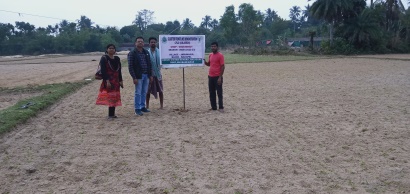 CFLD Groundnut                            CFLD Green gram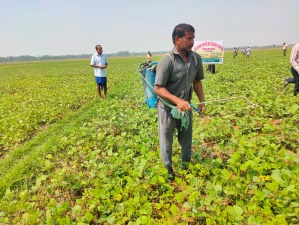 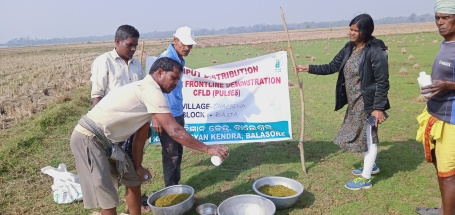 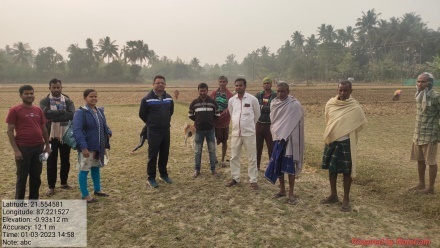 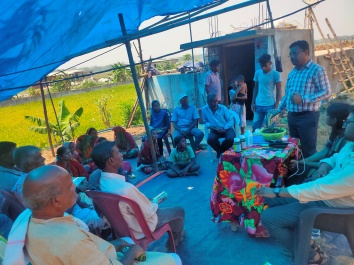 CFLD Groundnut                                   CFLD Green gram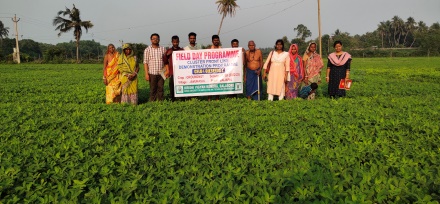 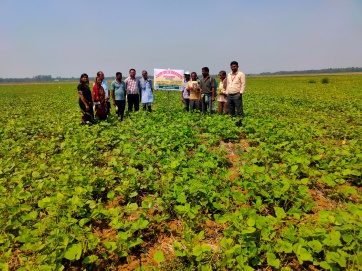 CFLD Groundnut                                   CFLD Green gramCropItemsBudgetReceived(Rs.)BudgetUtilization(Rs.)Balance(Rs.)Groundnuti) Critical input106961Groundnutii) TA/DA/POL etc. for monitoring2851Groundnutiii) Extension Activities (Field day)5012Groundnutiv)Publication of literature4137Total1200001189611039CropItemsBudgetReceived(Rs.)BudgetUtilization(Rs.)Balance(Rs.)Green grami) Critical input73298Green gramii) TA/DA/POL etc. for monitoring2851Green gramiii) Extension Activities (Field day)3949Green gramiv)Publication of literature0v) Audit 1200Total90000812988702Thematic AreaNo. of CoursesNo. of ParticipantsNo. of ParticipantsNo. of ParticipantsNo. of ParticipantsNo. of ParticipantsNo. of ParticipantsNo. of ParticipantsNo. of ParticipantsNo. of ParticipantsNo. of ParticipantsGrand TotalGrand TotalGrand TotalThematic AreaNo. of CoursesOtherOtherOtherSCSCSCSCSTSTSTGrand TotalGrand TotalGrand TotalNo. of CoursesMFTMFFTMFT  MFTI. Crop ProductionWeed ManagementResource Conservation TechnologiesCropping SystemsCrop DiversificationIntegrated FarmingMicro irrigation/irrigationSeed productionNursery management Integrated Crop Management 0100018121230000181230Soil & water conservation0100025553000025530Integrated nutrient ManagementProduction of organic inputsOthersTotal0200043171760000431760II. Horticulturea) Vegetable CropsProduction of low volume and high value cropsOff0season vegetablesNursery raisingExotic vegetablesExport potential vegetablesGrading and standardization Protective cultivationOthersTotal (a)b) FruitsTraining and PruningLayout and Management of OrchardsCultivation of FruitManagement of young plants/orchardsRejuvenation of old orchardsExport potential fruitsMicro irrigation systems of orchardsPlant propagation techniquesOthersTotal (b)c) Ornamental PlantsNursery ManagementManagement of potted plantsExport potential of ornamental plantsPropagation techniques of Ornamental Plants OthersTotal (c)d) Plantation cropsProduction and Management technologyProcessing and value additionOthersTotal (d)e) Tuber cropsProduction and Management technologyProcessing and value additionOthersTotal (e)f) SpicesProduction and Management technologyProcessing and value additionOthersTotal (f)g) Medicinal and Aromatic PlantsNursery managementProduction and management technologyPost harvest technology and value additionOthersTotal (g)Total(a-g)III. Soil Health and Fertility ManagementSoil fertility managementIntegrated water managementIntegrated Nutrient ManagementProduction and use of organic inputsManagement of Problematic soilsMicro nutrient deficiency in cropsNutrient Use EfficiencyBalance Use of fertilizerSoil & water testingOthersTotalIV. Livestock Production and ManagementDairy ManagementPoultry ManagementPiggery Management Rabbit Management Animal Nutrition ManagementDisease Management Feed & fodder technologies Production of quality animal productsOthersTotalV. Home Science/Women empowermentHousehold food security by kitchen gardening and nutrition gardeningDesign and development of low/minimum cost dietDesigning and development for high nutrient efficiency dietMinimization of nutrient loss in processing Processing & cookingGender mainstreaming through SHGsStorage loss minimization techniquesValue addition0200282800323232000000006060Women empowermentLocation specific drudgery reduction technologies Rural Crafts Women and child care Others0100000000303030000000003030Total0300002800626262000000009090VI. Agril. EngineeringFarm machinery & its maintenanceInstallation and maintenance of micro irrigation systemsUse of Plastics in farming practicesProduction of small tools and implementsRepair and maintenance of farm machinery and implementsSmall scale processing and value additionPost Harvest TechnologyOthersTotalVII. Plant ProtectionIntegrated Pest Management Integrated Disease Management 0152720332300025530Bio0control of pests and diseases Production of  bio control agents and bio pesticidesOthersTotal0152720332300025530VIII. FisheriesIntegrated fish farmingCarp breeding and hatchery managementCarp fry and fingerling rearingComposite fish cultureHatchery management and culture of freshwater prawnBreeding and culture of ornamental fishesPortable plastic carp hatcheryPen culture of fish and prawnShrimp farmingEdible oyster farmingPearl cultureFish processing and value additionOthers Feed Management0100099213000092130Total0100099213000092130IX. Production of Input at siteSeed ProductionPlanting material productionBio0agents productionBio0pesticides productionBio0fertilizer productionVermi0compost productionOrganic manures productionProduction of fry and fingerlingsProduction of Bee0colonies and wax sheetsSmall tools and implementsProduction of livestock feed and fodderProduction of Fish feedMushroom productionApicultureOthersTotalX. Capacity Building and Group DynamicsLeadership developmentGroup dynamics Formation and Management of SHGsMobilization of social capitalEntrepreneurial development of farmers/youthsWTO and IPR issues OthersTotalXI. Agro forestryProduction technologies Nursery managementIntegrated Farming Systems OthersTotalXII. Others (Pl. Specify)GRAND TOTALThematic AreaNo. of CoursesNo. of ParticipantsNo. of ParticipantsNo. of ParticipantsNo. of ParticipantsNo. of ParticipantsNo. of ParticipantsNo. of ParticipantsNo. of ParticipantsNo. of ParticipantsNo. of ParticipantsGrand TotalGrand TotalGrand TotalThematic AreaNo. of CoursesOtherOtherOtherSCSCSCSCSTSTSTGrand TotalGrand TotalGrand TotalNo. of CoursesMFTMFFTMFT  MFTNursery Management of Horticulture cropsTraining and pruning of orchardsProtected cultivation of vegetable cropsCommercial fruit productionIntegrated farming02100103030030000301040Seed productionProduction of organic inputs0300041411960000411960Planting material productionVermiculture0114014660600020020Mushroom Production0212082004041620000000162440Beekeeping0100010101020000101020SericultureRepair and maintenance of farm machinery and implementsValue addition0100000000002020000000002020Small scale processingPostharvest TechnologyTailoring and StitchingRural CraftsProduction of quality animal productsDairyingSheep and goat rearingQuail farmingPiggeryRabbit farmingPoultry productionOrnamental fisheriesComposite fish cultureFreshwater prawn cultureShrimp farmingPearl cultureCold water fisheriesFish harvest and processing technology0100000202000002020Fry and fingerling rearingOthers Biofloc fish farming01000171701700017017Entrepreneurship development010000020000002020Total1336844108108105193000134123257Thematic AreaNo. of CoursesNo. of ParticipantsNo. of ParticipantsNo. of ParticipantsNo. of ParticipantsNo. of ParticipantsNo. of ParticipantsNo. of ParticipantsNo. of ParticipantsNo. of ParticipantsNo. of ParticipantsGrand TotalGrand TotalGrand TotalThematic AreaNo. of CoursesOtherOtherOtherSCSCSCSCSTSTSTGrand TotalGrand TotalGrand TotalNo. of CoursesMFTMFFTMFT  MFTProductivity enhancement in field crops0113215222401115520Integrated Pest Management0117011801010102000180220Integrated Nutrient management0119019110100020020Rejuvenation of old orchards  Protected cultivation technologyProduction and use of organic inputsCare and maintenance of farm machinery and implementsGender mainstreaming through SHGsFormation and Management of SHGsWomen and Child care203535000505000000004040Low cost and nutrient efficient diet designing Group Dynamics and farmers organizationInformation networking among farmersCapacity building for ICT application0115520000000015520Management in farm animalsLivestock feed and fodder productionHousehold food securityOther Recent advances in Feeding management in fish pond0116420000000016420Total78047127448120118456140Thematic AreaNo. of CoursesNo. of ParticipantsNo. of ParticipantsNo. of ParticipantsNo. of ParticipantsNo. of ParticipantsNo. of ParticipantsNo. of ParticipantsNo. of ParticipantsNo. of ParticipantsGrand TotalGrand TotalGrand TotalThematic AreaNo. of CoursesOtherOtherOtherSCSCSCSTSTSTGrand TotalGrand TotalGrand TotalNo. of CoursesMFTMFTMFT  MFTI. Crop ProductionWeed Management0370750350191130761490Resource Conservation TechnologiesCropping Systems028162431536000392160Crop Diversification02264303003000056460Integrated Farming0116622358000191130Micro irrigation/irrigationSeed productionNursery management Integrated Crop Management 0223225171835000402060Soil & water conservation0116420641000022830Integrated nutrient Management (SCSP)39097745100086490Production of organic inputsOthers02132153443861753760Total16118341522484325825123739189480II. Horticulturea) Vegetable CropsProduction of low volume and high value cropsOff0season vegetablesNursery raisingExotic vegetablesExport potential vegetablesGrading and standardization Protective cultivationOthersTotal (a)b) FruitsTraining and PruningLayout and Management of OrchardsCultivation of FruitManagement of young plants/orchardsRejuvenation of old orchardsExport potential fruitsMicro irrigation systems of orchardsPlant propagation techniquesOthersTotal (b)c) Ornamental PlantsNursery ManagementManagement of potted plantsExport potential of ornamental plantsPropagation techniques of Ornamental Plants OthersTotal (c)d) Plantation cropsProduction and Management technologyProcessing and value additionOthersTotal (d)e) Tuber cropsProduction and Management technologyProcessing and value additionOthersTotal (e)f) SpicesProduction and Management technologyProcessing and value additionOthersTotal (f)g) Medicinal and Aromatic PlantsNursery managementProduction and management technologyPost harvest technology and value additionOthersTotal (g)Total(a-g)III. Soil Health and Fertility ManagementSoil fertility managementIntegrated water managementIntegrated Nutrient Management0235853426101501060Production and use of organic inputsManagement of Problematic soilsMicro nutrient deficiency in cropsNutrient Use EfficiencyBalance Use of fertilizerSoil & water testingOthersTotal0235853426101501060IV. Livestock Production and ManagementDairy ManagementPoultry ManagementPiggery Management Rabbit Management Animal Nutrition ManagementDisease Management Feed & fodder technologies Production of quality animal productsOthersTotalV. Home Science/Women empowermentHousehold food security by kitchen gardening and nutrition gardening02002828003232000000006060Design and development of low/minimum cost dietDesigning and development for high nutrient efficiency dietMinimization of nutrient loss in processing 01001717001313000000003030Processing & cookingGender mainstreaming through SHGsStorage loss minimization techniquesValue addition03005151003939000000009090Women empowermentLocation specific drudgery reduction technologies 01001010002020000000003030Rural Crafts Women and child care 01002020000909000101003030Others0600848400666600303000180180Total14002102100017917900313100420420VI. Agril. EngineeringFarm machinery & its maintenanceInstallation and maintenance of micro irrigation systemsUse of Plastics in farming practicesProduction of small tools and implementsRepair and maintenance of farm machinery and implementsSmall scale processing and value additionPostharvest TechnologyOthersTotalVII. Plant ProtectionIntegrated Pest Management 0549352801292060613515150Integrated Disease Management 012702730300030030Bio0control of pests and diseases Production of  bio control agents and bio pesticidesOthers0114822358000171330Total0549352801292060613515150VIII. FisheriesIntegrated fish farmingCarp breeding and hatchery managementCarp fry and fingerling rearing012442800020226430Composite fish cultureHatchery management and culture of freshwater prawn010003003000030030Breeding and culture of ornamental fishesPortable plastic carp hatcheryPen culture of fish and prawnShrimp farmingEdible oyster farmingPearl cultureFish processing and value addition01020200101000003030Water quality parameter related to fish growth01000171330000171330Soil & water quality management in fish pond01171181021200027330Disease management n fish pond010110292900003030Total6412667575411120210080180IX. Production of Input at siteSeed Production013003000000030030Planting material productionBio-agents productionBio-pesticides productionBio-fertilizer productionVermi-compost production0176131521700022830Organic manures productionProduction of fry and fingerlingsProduction of Bee-colonies and wax sheetsSmall tools and implementsProduction of livestock feed and fodderProduction of Fish feedMushroom productionApicultureOthersTotal2376431521700052860X. Capacity Building and Group DynamicsLeadership developmentGroup dynamics 010003003000030030Formation and Management of SHGs010000303000003030Mobilization of social capitalEntrepreneurial development of farmers/youths010003003000030030WTO and IPR issues Others01000151530000151530Total400075451200007545120XI. Agro forestryProduction technologies Nursery managementIntegrated Farming Systems OthersTotalXII. Others (Pl. Specify)GRAND TOTAL492802875774793377833443778036671410Thematic AreaNo. of CoursesNo. of ParticipantsNo. of ParticipantsNo. of ParticipantsNo. of ParticipantsNo. of ParticipantsNo. of ParticipantsNo. of ParticipantsNo. of ParticipantsNo. of ParticipantsNo. of ParticipantsGrand TotalGrand TotalGrand TotalThematic AreaNo. of CoursesOtherOtherOtherSCSCSCSCSTSTSTGrand TotalGrand TotalGrand TotalNo. of CoursesMFTMFFTMFT  MFTNursery Management of Horticulture cropsTraining and pruning of orchardsProtected cultivation of vegetable cropsCommercial fruit productionIntegrated farmingSeed production Production of organic inputsPlanting material production Vermi-cultureMushroom ProductionBeekeepingSericultureRepair and maintenance of farm machinery and implementsValue additionSmall scale processing Post Harvest TechnologyTailoring and StitchingRural CraftsProduction of quality animal productsDairyingSheep and goat rearingQuail farmingPiggeryRabbit farmingPoultry productionOrnamental fisheriesComposite fish cultureFreshwater prawn cultureShrimp farmingPearl cultureCold water fisheries Fish harvest and processing technologyFry and fingerling rearing OthersTotalThematic AreaNo. of CoursesNo. of ParticipantsNo. of ParticipantsNo. of ParticipantsNo. of ParticipantsNo. of ParticipantsNo. of ParticipantsNo. of ParticipantsNo. of ParticipantsNo. of ParticipantsNo. of ParticipantsGrand TotalGrand TotalGrand TotalThematic AreaNo. of CoursesOtherOtherOtherSCSCSCSCSTSTSTGrand TotalGrand TotalGrand TotalNo. of CoursesMFTMFFTMFT  MFTProductivity enhancement in field cropsIntegrated Pest ManagementIntegrated Nutrient managementRejuvenation of old orchards  Protected cultivation technologyProduction and use of organic inputsCare and maintenance of farm machinery and implementsGender mainstreaming through SHGsFormation and Management of SHGsWomen and Child careLow cost and nutrient efficient diet designing Group Dynamics and farmers organizationInformation networking among farmersCapacity building for ICT applicationManagement in farm animalsLivestock feed and fodder productionHousehold food securityOtherTotalThematic AreaNo. of CoursesNo. of ParticipantsNo. of ParticipantsNo. of ParticipantsNo. of ParticipantsNo. of ParticipantsNo. of ParticipantsNo. of ParticipantsNo. of ParticipantsNo. of ParticipantsGrand TotalGrand TotalGrand TotalThematic AreaNo. of CoursesOtherOtherOtherSCSCSCSTSTSTGrand TotalGrand TotalGrand TotalNo. of CoursesMFTMFTMFT  MFTI. Crop ProductionWeed Management0370750350191130761490Resource Conservation TechnologiesCropping Systems028162431536000392160Crop Diversification02264303003000056460Integrated Farming0116622358000191130Micro irrigation/irrigationSeed productionNursery management Integrated Crop Management 323225353065000583290Soil & water conservation21642031940000471360Integrated nutrient Management39097745100086490Production of organic inputsOthers02132153443861753760Total181183415229160318251237434106540II. Horticulturea) Vegetable CropsProduction of low volume and high value cropsOff-season vegetablesNursery raisingExotic vegetablesExport potential vegetablesGrading and standardization Protective cultivationOthersTotal (a)b) FruitsTraining and PruningLayout and Management of OrchardsCultivation of FruitManagement of young plants/orchardsRejuvenation of old orchardsExport potential fruitsMicro irrigation systems of orchardsPlant propagation techniquesOthersTotal (b)c) Ornamental PlantsNursery ManagementManagement of potted plantsExport potential of ornamental plantsPropagation techniques of Ornamental Plants OthersTotal (c)d) Plantation cropsProduction and Management technologyProcessing and value additionOthersTotal (d)e) Tuber cropsProduction and Management technologyProcessing and value additionOthersTotal (e)f) SpicesProduction and Management technologyProcessing and value additionOthersTotal (f)g) Medicinal and Aromatic PlantsNursery managementProduction and management technologyPost harvest technology and value additionOthersTotal (g)Total(a-g)III. Soil Health and Fertility ManagementSoil fertility managementIntegrated water managementIntegrated Nutrient Management0235853426101501060Production and use of organic inputsManagement of Problematic soilsMicro nutrient deficiency in cropsNutrient Use EfficiencyBalance Use of fertilizerSoil & water testingOthersTotal0235853426101501060IV. Livestock Production and ManagementDairy ManagementPoultry ManagementPiggery Management Rabbit Management Animal Nutrition ManagementDisease Management Feed & fodder technologies Production of quality animal productsOthersTotalV. Home Science/Women empowermentHousehold food security by kitchen gardening and nutrition gardening02002828003232000000006060Design and development of low/minimum cost dietDesigning and development for high nutrient efficiency dietMinimization of nutrient loss in processing 01001717001313000000003030Processing & cookingGender mainstreaming through SHGsStorage loss minimization techniquesValue addition507979071710000150150Women empowermentLocation specific drudgery reduction technologies 01001010002020000000003030Rural Crafts Women and child care 01002020000909000101003030Others0600848400666600303000180180Total1602382380211211031310480480VI. Agril. EngineeringFarm machinery & its maintenanceInstallation and maintenance of micro irrigation systemsUse of Plastics in farming practicesProduction of small tools and implementsRepair and maintenance of farm machinery and implementsSmall scale processing and value additionPost Harvest TechnologyOthersTotalVII. Plant ProtectionIntegrated Pest Management 06631172831710060615228180Integrated Disease Management 012702730300030030Bio0control of pests and diseases Production of  bio control agents and bio pesticidesOthers0114822358000171330Total810419121892211160619941240VIII. FisheriesIntegrated fish farmingCarp breeding and hatchery managementCarp fry and fingerling rearing012442800020226430Composite fish cultureHatchery management and culture of freshwater prawn010003003000030030Breeding and culture of ornamental fishesPortable plastic carp hatcheryPen culture of fish and prawnShrimp farmingEdible oyster farmingPearl cultureFish processing and value addition01020200101000003030Water quality parameter related to fish growth01000171330000171330Soil & water quality management in fish pond01171181021200027330Disease management n fish pond010110292900003030Others Feed Management010009213000092130Total74126676675141202109101210IX. Production of Input at siteSeed Production013003000000030030Planting material productionBio-agents productionBio-pesticides productionBio-fertilizer productionVermi-compost production0176131521700022830Organic manures productionProduction of fry and fingerlingsProduction of Bee-colonies and wax sheetsSmall tools and implementsProduction of livestock feed and fodderProduction of Fish feedMushroom productionApicultureOthersTotal2376431521700052860X. Capacity Building and Group DynamicsLeadership developmentGroup dynamics 010003003000030030Formation and Management of SHGs010000303000003030Mobilization of social capitalEntrepreneurial development of farmers/youths010003003000030030WTO and IPR issues Others01000151530000151530Total400075451200007545120XI. Agro forestryProduction technologies Nursery managementIntegrated Farming Systems OthersTotalXII. Others (Pl. Specify)GRAND TOTAL573353316745404179243443779197911650Thematic AreaNo. of CoursesNo. of ParticipantsNo. of ParticipantsNo. of ParticipantsNo. of ParticipantsNo. of ParticipantsNo. of ParticipantsNo. of ParticipantsNo. of ParticipantsNo. of ParticipantsNo. of ParticipantsGrand TotalGrand TotalGrand TotalThematic AreaNo. of CoursesOtherOtherOtherSCSCSCSCSTSTSTGrand TotalGrand TotalGrand TotalNo. of CoursesMFTMFFTMFT  MFTNursery Management of Horticulture cropsTraining and pruning of orchardsProtected cultivation of vegetable cropsCommercial fruit productionIntegrated farming02100103030030000301040Seed production Production of organic inputs0300041411960000411960Planting material production Vermiculture0114014660600020020Mushroom Production0212082004041620000000162440Beekeeping0100010101020000101020SericultureRepair and maintenance of farm machinery and implementsValue addition0100000000002020000000002020Small scale processingPost Harvest TechnologyTailoring and StitchingRural CraftsProduction of quality animal productsDairyingSheep and goat rearingQuail farmingPiggeryRabbit farmingPoultry productionOrnamental fisheriesComposite fish cultureFreshwater prawn cultureShrimp farmingPearl cultureCold water fisheriesFish harvest and processing technology0100000202000002020Fry and fingerling rearingOthers01000171701700017017Total0100000200000020201336844108108105193000134123257Thematic AreaNo. of CoursesNo. of ParticipantsNo. of ParticipantsNo. of ParticipantsNo. of ParticipantsNo. of ParticipantsNo. of ParticipantsNo. of ParticipantsNo. of ParticipantsNo. of ParticipantsNo. of ParticipantsGrand TotalGrand TotalGrand TotalThematic AreaNo. of CoursesOtherOtherOtherSCSCSCSCSTSTSTGrand TotalGrand TotalGrand TotalNo. of CoursesMFTMFFTMFT  MFTProductivity enhancement in field crops0113215222401115520Integrated Pest Management0117011801010102000180220Integrated Nutrient management0119019110100020020Rejuvenation of old orchards  Protected cultivation technologyProduction and use of organic inputsCare and maintenance of farm machinery and implementsGender mainstreaming through SHGsFormation and Management of SHGsWomen and Child care203535000505000000004040Low cost and nutrient efficient diet designing Group Dynamics and farmers organizationInformation networking among farmersCapacity building for ICT application0115520000000015520Management in farm animalsLivestock feed and fodder productionHousehold food securityOther0116420000000016420Total78047127448120118456140DisciplineClientele Title of the training programmeDuration in days Venue (Off / On Campus)Number of participantsNumber of participantsNumber of participantsNumber of SC/STNumber of SC/STNumber of SC/STDisciplineClientele Title of the training programmeDuration in days Venue (Off / On Campus)MaleFemaleTotalMaleFemaleTotalAgronomyF/WBiofertified cultivars of different crops1Bhadua2733013114AgronomyF/WAgro-techniques of Jute cultivation1Raidhenk29130707AgronomyRYIntegrated farming system4On campus2002010010AgronomyF/WIntegrated weed management in transplanted rice1Kudimpal191120191130AgronomyF/WCrop diversification in rice-rice cropping system1Jayrampur26430000AgronomyF/WContingent crop planning1Machhadia191130358AgronomyF/WCrop intensification in rice fallow area1Kasafala92130156AgronomyRYOrganic Farming5On campus2002020020AgronomyF/WPoly-mulching: Moisture conservation & weed management1Mukulisi228306410AgronomyISResource conservation technologies2On campus15520224AgronomyF/WIntegrated weed management in Groundnut1Aruaburti3003023023AgronomyF/WIntegrated crop management in oilseeds1Mankidia111930101828AgronomyF/WIntegrated crop management in fodder crops2On campus181230181230AgronomyF/WCrop intensification in rice fallow area1CPbegunia3003030030AgronomyF/WCrop diversification in rice-rice cropping system1N M Padia3003030030AgronomyF/WIntegrated weed management in transplanted rice1Tina2733027330AgronomyF/WBiofertified cultivar of different crops1Chormara2643026430AgronomyF/WPoly mulching: A way to conserve soil moisture and management of weed1On campus2823028230AgronomyRYOrganic farming3On campus2002020020AgronomyRYIntegrated Farming System3On campus1192011920Seed ScienceF/WSeed production in Paddy01Sugo30030000Seed ScienceF/WINM in Paddy01Raibania30030101Seed ScienceF/WINM in Paddy01Pandrungi3003030030Seed ScienceF/WINM in Tomato01Raidhenk201030426Seed ScienceF/WINM in Tomato01Kirtania3003025025Seed ScienceF/WINM in Oilseed crops01Tina2443022426Seed ScienceF/WVermi-compost Production01Saudi2283015217Seed ScienceINSINM in Pulse & Oilseed crop02ONC20020101Seed ScienceRYVermicompost Production04ONC20020606Seed ScienceRYVermicompost&Vermiwash Production03ONC101020101020Fishery ScienceF/WScientific yearling production01Katisahi26430202Fishery ScienceF/WWater quality parameter related to fish growth 01Badapahi171330171330Fishery ScienceF/WSoil & Water quality management in fish pond01Machhadiha2733010212Fishery ScienceF/WScientific dry fish production01Kasafala0303001010Fishery ScienceF/WPolyculture of freshwater prawn with IMC02Kalaroi3003030030Fishery ScienceF/WDisease management in fish pond01Rapeya0303002929Fishery ScienceF/WFeed management in fish pond02On campus9213092130Fishery ScienceRYTBiofloc fish farming03On campus1701717017Fishery ScienceRYTValue addition of low cost marine fish & Shrimp03On campusFishery ScienceINSRecent advances in feeding management in fish pond 02On campus1640000Plant protection F/WIPM in Brinjal01OFC28230718Plant protection F/WManagement of mites in vegetables01OFC2913013013Plant protection F/WIPM for BPH/ WBPH in paddy01OFC2643013316Plant protection F/WManagement of wilt in Brinjal01OFC30030300Plant protection F/WPest management in organic vegetable cultivation 01OFC171330358Plant protection F/WIPM in Solanaceous vegetables01OFC2733027330Plant protection F/WIPM in tomato01OFC2643026430Plant protection F/WIDM in summer vegetables01ONC2553020323Plant protection EFRecent advances in IPM in paddy 02 ONC18220112Plant protection RYScientific bee keeping03 ONC101020101020Home scienceF/FWCultivation of paddy straw  cultivation mushroom  by use of crumple straw01off003030000000Home scienceR/YMushroom cultivation04ONC120820000000Home scienceF/WUse of azolla as cattle and poultry feed01off003030000606Home scienceF/WNutritional care of women doing moderate work01off003030001010Home scienceINSApproaches in ensuring  nutritional security02on002020000303Home scienceF/FWBack yard rearing of improved breed of poultry bird02off003030003030Home scienceF/FWBack yard rearing of improved breed of poultry bird1off003030003030Home scienceF/FWPreparation  of value added products  from milk1off003030000000Home scienceR/YMushroom cultivation for income generation04on041620041620Home scienceF/FWBack yard rearing of improved breed of poultry bird04on003030003030Home scienceF/FWPlanning and lay out of nutritional garden01off003030000505Home scienceF/FWNutritional gardening for nutritional security02off003030002727Home scienceF/FWPrecooking methods for nutrients retention01off003030001313Home scienceF/FWOyster mushroom cultivation02off003030003030Home scienceF/FWPreparation of value added products from oyster mushroom02on003030000303Home scienceR/YPreparation of value added products from milkT03on002020002020Home scienceF/FWPreparation of value added peoducts from vegetables02on003030002929Home scienceF/FWUse of  dal mill for pulse processing01off003030003030Home scienceF/FWUse of women friendly implements for drudgery reduction01off003030002020Home scienceINSNutritional care for pre-schoolers02on002020000202Home scienceF/FWPreparation of value added products  from tomatoes01off003030001919Home scienceF/FWHumidity management in paddy straw mushroom in paddy straw mushroom01ONC003030000404Ag.ExtnF/FWIncome generation through agriculture and allied sector01Saudi300030300030Ag.ExtnF/FWFormation and Management of SHG01CPBegunia003030003030Ag.ExtnF/FWUse of ITK in Agriculture01Chormara151530151530Ag.ExtnF/FWOrientation and Awareness programme on FPO01Bhanreswar300030300030Ag.ExtnRYRural Entrepreneurship development through income generating activities03ONC002020002020Ag.ExtnISMarket-led Agricultural Extension, Concept, Prospects and challenges02ONC150520000000Crop / EnterpriseIdentified Thrust AreaTraining title*Duration (days)No. of ParticipantsNo. of ParticipantsNo. of ParticipantsSelf-employed after training Self-employed after training Self-employed after training Number of persons employed else whereCrop / EnterpriseIdentified Thrust AreaTraining title*Duration (days)MaleFemaleTotalType of units Number of units Number of persons employed -----------Thematic AreaNo. of CoursesNo. of ParticipantsNo. of ParticipantsNo. of ParticipantsNo. of ParticipantsNo. of ParticipantsNo. of ParticipantsNo. of ParticipantsNo. of ParticipantsNo. of ParticipantsGrand TotalGrand TotalGrand TotalGrand TotalThematic AreaNo. of CoursesOtherOtherOtherSCSCSCSTSTSTGrand TotalGrand TotalGrand TotalGrand TotalNo. of CoursesMFTMFTMFT  MFFTCrop production and managementCommercial floricultureCommercial fruit productionCommercial vegetable productionIntegrated crop managementOrganic farmingOtherTotalPostharvest technology and value additionValue additionOtherTotalLivestock and fisheriesDairy farmingComposite fish cultureSheep and goat rearingPiggeryPoultry farmingOtherTotalIncome generation activitiesVermicompostingProduction of bio-agents, bio-pesticides,Bio-fertilizers etc.Repair and maintenance of farm machinery &implementsRural CraftsSeed productionSericultureMushroom cultivationNursery, grafting etc.Tailoring, stitching, embroidery, dying etc.Agril. Para-workers, para-vet trainingOtherTotalAgricultural ExtensionCapacity building and group dynamicsOtherTotalGrand TotalSl.NoTitleThematic areaMonthDuration (days)ClientNo. of coursesNo. of participantsSponsoring AgencySl.NoTitleThematic areaMonthDuration (days)PF/RY/EFNo. of coursesNo. of participantsSponsoring AgencyMushroom cultivation for income generationIncome generationAugust, 202202PF0130ATMAFreshwater prawn culture for higher incomePiscicultureAugust, 202202PF0130ATMAOrganic FarmingOrganic farmingSeptember, 202202PF0130ATMATechniques of vermin-culture &VermicompostingProduction of organic inputMarch, 202302PF0128ATMAThematic AreaNo. of CoursesNo. of ParticipantsNo. of ParticipantsNo. of ParticipantsNo. of ParticipantsNo. of ParticipantsNo. of ParticipantsNo. of ParticipantsNo. of ParticipantsNo. of ParticipantsGrand TotalGrand TotalGrand TotalGrand TotalThematic AreaNo. of CoursesOtherOtherOtherSCSCSCSTSTSTGrand TotalGrand TotalGrand TotalGrand TotalNo. of CoursesMFTMFTMFT  MFFTCrop production and managementIncreasing production and productivity of crops--------------Commercial production of vegetables--------------Production and value addition--------------Fruit Plants--------------Ornamental plants--------------Spices crops--------------Soil health and fertility management--------------Production of Inputs at site01505221230002727128Methods of protective cultivation--------------Other Organic farming01290290001013030030Total234034221231015757158Postharvest technology and value addition--------------Processing and value addition--------------Other--------------Total--------------Farm machinery--------------Farm machinery, tools and implements--------------Other--------------Total--------------Livestock and fisheries--------------Livestock production and management--------------Animal Nutrition Management--------------Animal Disease Management--------------Fisheries Nutrition--------------Fisheries Management01282300000002828230OtherTotal01282300000002828230Home Science--------------Household nutritional security--------------Economic empowerment of women019182730300012121830Drudgery reduction of women--------------Other--------------Total019182730300012121830Agricultural Extension--------------Capacity Building and Group Dynamics--------------Other--------------Total00000000000000Grant Total471209125126101979721118Nature of Extension ActivityNo. of activitiesFarmersFarmersFarmersFarmersExtension OfficialsExtension OfficialsExtension OfficialsTotalTotalTotalNature of Extension ActivityNo. of activitiesMFTSC/ ST(% of total)MaleFemaleTotalMaleFemaleTotalField Day0927718045780324577309225534KisanMela0848065211326065371025456891234KisanGhosthi------------Exhibition0848065211326065371025456891234Film Show2545020075075122032462220682Method Demonstrations05393574130268414384Farmers Seminar1518212030270020406184124308Workshop04107131204501040510817125Group meetings1355863408311631174Lectures delivered as resource persons27114336515084515355011584001558Advisory Services57--4946435Scientific visit to farmers field85413203616478338121496241737Farmers visit to KVK12159182524163532124416238372460Diagnostic visits1514518263451151615623179Exposure visits4654711227083117350123Ex-trainees Sammelan-----------Soil health Camp-----------Animal Health Camp012232510044826733Agri mobile clinic15134261604031413727164Soil test campaigns01324375100112334477Farm Science Club Conveners meet03700705044874478Self Help Group Conveners meetings02050504024625456MahilaMandals Conveners meetings-----------Celebration of Yoga Day)0112385084020206144054Celebration of ICAR Foundation Day014004020020406420446Celebration of World Food Day01153045100020406173653Celebration of RastriyaEktaDiwas0102283010020406043236Celebration of World Soil day01332255-020507352964KisanSammanDiwas01111930100020406132336Sankalp Se Siddhi-----------Swatchta Hi Sewa01--12-060612061824MahilaKisan Divas02-969695----9696Awareness prog. on Use of micronutrient in oilseed crop012823010030331233Awareness on Vermi-compost use in pulse crops0134165078505391655Awareness on HarGharTiranga0141196085010304422264Webcasting of PM KisanSamman Sammelan0129837100020406311243Webcasting of PM KisanSammanNidhi0136044010020406380846Total3235966372259364673813036866347404310390Nature of Extension ActivityNo. of activitiesNature of Extension ActivityNo. of activitiesNewspaper coverage15Radio talks 02TV talks 07Popular articles03Extension Literature08Other, (Pala & Tableau under NF)05Crop VarietyQuantity of seed(q)Value(Rs)No. of farmers involved in village seed productionNumber of farmersto whom seed providedNumber of farmersto whom seed providedNumber of farmersto whom seed providedNumber of farmersto whom seed providedNumber of farmersto whom seed providedNumber of farmersto whom seed providedNumber of farmersto whom seed providedNumber of farmersto whom seed providedSCSCSTSTOtherOtherTotalTotalMFMFMFMFTotalCrop VarietyQuantity of seed(q)Value(Rs)Number of farmersto whom seed providedNumber of farmersto whom seed providedNumber of farmersto whom seed providedNumber of farmersto whom seed providedNumber of farmersto whom seed providedNumber of farmersto whom seed providedNumber of farmersto whom seed providedNumber of farmersto whom seed providedSCSCSTSTOtherOtherTotalTotalMFMFMFMFFinger milletArjun0.563453ToriaSushreeNot processed-Grand TotalCrop VarietyNo. of planting materialsValue(Rs)Number of farmersto whom planting material providedNumber of farmersto whom planting material providedNumber of farmersto whom planting material providedNumber of farmersto whom planting material providedNumber of farmersto whom planting material providedNumber of farmersto whom planting material providedNumber of farmersto whom planting material providedNumber of farmersto whom planting material providedSCSCSTSTOtherOtherTotalTotalMFMFMFMFVegetable seedlingsCauliflowerArkaVimal4586 nos.114651757222154622CabbagePusa Drumhead2310  nos.57751318204235721TomatoArkaRakshak21486  nos.5371542231416581611455BrinjalBlue Star3860  nos.96501512272536087845ChilliDaiya1300  nos.32500608171006022920OnionAgrifoundligt red27000  nos.27002304030462338841Others ( Capsicum)ArkaMohini500  nos.1250020500306110819FruitsMangoGuavaLimePapayaRed Lady2170  nos.542501005100271129119BananaOthers Arecanut (Mohit Nagar)353  nos.70600003018042104Ornamental plantsMarigold (Ceracol)1728  nos.20741430121004183058Medicinal and AromaticPlantationSpicesTurmericRoma32 kg1120020801073423717TuberElephant yamsFodder crop saplings Hy Napier (CO 4)1120  nos.168004020019062308Forest SpeciesAcacia, others1122 nos.41781208040623043918Others, pl. specifyTotal15816716012810085401134661347Name of productQuantityValue (Rs.)No. of Farmers benefittedNo. of Farmers benefittedNo. of Farmers benefittedNo. of Farmers benefittedNo. of Farmers benefittedNo. of Farmers benefittedNo. of Farmers benefittedNo. of Farmers benefittedName of productKgValue (Rs.)No. of Farmers benefittedNo. of Farmers benefittedNo. of Farmers benefittedNo. of Farmers benefittedNo. of Farmers benefittedNo. of Farmers benefittedNo. of Farmers benefittedNo. of Farmers benefittedSCSCSTSTOtherOtherTotalTotalMFMFMFMFBio-fertilizers443.0kg6645Bio-pesticideBio-fungicideBio-agents (Earthworm)32 kg160002001020222044407Others, (Vermicompost)443 kg664560203230208342TotalParticulars of Live stockName of the breedNumberValue (Rs.)No. of Farmers benefittedNo. of Farmers benefittedNo. of Farmers benefittedNo. of Farmers benefittedNo. of Farmers benefittedNo. of Farmers benefittedNo. of Farmers benefittedNo. of Farmers benefittedSCSCSTSTOtherOtherTotalTotalMFMFMFMFDairy animalsCows Buffaloes Calves Others (Pl. specify)Small ruminantsSheepGoatOther, please specifyPoultry Broilers Layers Duals (broiler and layer)Kuroiler269420353523620709345264123Japanese QuailTurkeyEmu DucksKhaki Campbell8305395017220012092931Others (Pl. specify)Piggery PigletHogOthers (Pl. specify)Fisheries Indian carpExotic carpColor fish200 nos.1000050200326113116Mixed carpFish fingerlingsIMC8000 nos.3200012030011032306SpawnPSM & Oyster1654 nos.297721852040612323490Others (Mushroom)PSM & Oyster84.5 kg63900504020416142322 Grand Total326647801451322111121204288Name of Nodal Officer :Address :e-mail :Phone No. :Mobile  :SeasonCropVariety Production (q)Production (q)Production (q)Production (q)SeasonCropVariety TargetArea sown (ha)ProductionCategory of Seed(F/S, C/S)Kharif 2022Rabi 2020-21Summer/Spring 2022Kharif 2022Rabi 2021-2022Fund received (2019-20, 2020-21, 2021-22 and 2022-23)Expenditure  (Rs. in lakhs)Expenditure  (Rs. in lakhs)Unspent balance (Rs. in lakhs)RemarksFund received (2019-20, 2020-21, 2021-22 and 2022-23)InfrastructureRevolving fundUnspent balance (Rs. in lakhs)Remarks2019-202020-212021-222022-23ItemProgressSeed processing unitSeed storage structureItemTitleAuthor’s name NumberCirculationResearch paperEffect of herbicides on weed, growth, yield and economics of summer greengram (Vignaradiata L.) in Balasore district of OdishaP Giri, NK Jena, K Behera and AR Patra01The Pharma Innovation JournalSeminar/conference/symposia papersBooksBulletinsNews letterShyamalaKVK, Balasore300Among farmers, line dept. officials, DEEPopular ArticlesJeevamrut: An organic fertilizerFertilizing for success Harnessing the benefit of Water Soluble fertilizerSuccess story on mushroom cultivationN.K. Jena,N.K. Jena,N.K. Jena, PM Giri, KK Behera, AR Patra, S.Sahu, G. SahooAgro-bios Online MagazineTimes of Agriculture online magazineAgro science today magazineOnline CirculationBook ChapterExtension Pamphlets/ literatureScientific Papaya CultivationNatural Farming-LeafletNatural Farming –PamphletLow budget Natural Farming-BookletBackyard rearing of poultry breedValue added products from fishN.K. Jena, PM Giri, KK BeheraDr. G. SahooDr. G. SahooDr. G. SahooDr. A. PatraDr. S. Sahu5005003000500500500Among farmers, line dept. officials, DEETechnical reportsAPR, 2022 (ATARI)APR, 2022-23 (DEE)26th SAC reportCFLD report (Pulse) CFLD report (Oilseed)Natural Farming reportNK Jena, Prog. asst. (Seed Sc.)KK Behera Scientist (Ag. Extension)Dr. G. Sahoo-Among farmers, line dept. officials, DEEElectronic Publication (CD/DVD etc.)Folk dance on Natural farmingDr. G. Sahoo01Among farmers, line dept. officialsTOTALSl. No.Name of programmeName of courseName of KVK personnel and designationDate and DurationOrganized by5thInternational conference on Advances in Agriculture technology and allied sciences (ICAATAS 2022)Advances in Agriculture technology and allied sciencesDr. GayatreeSahoo, Scientist (Plant protection)4th and 5th June 2022 (Online)CUAT, Odisha and LPU, Punjab18th AZRA International conference Advances in applied zoological researches towards food, feed and nutritional security and safer environmentDr. GayatreeSahoo, Scientist (Plant protection)10th to 12th Nov 2022AZRANatural farming workshopNatural farming workshopDr. GayatreeSahoo, Scientist (Plant protection)3rd December 2022ICAR- ATARITraining programmeTraining programme on natural farmingDr. GayatreeSahoo, Scientist (Plant protection)12th and 13th December 2022ICAR- ATARIRefreshers training programmeIPM in horticultural cropsDr. GayatreeSahoo, Scientist (Plant protection)16th to 18th January 2023DEE, OUAT, BBSRInternational Conclave International millet conclave Dr. GayatreeSahoo, Scientist (Plant protection)2nd February 2023OUAT, BBSRWorkshop Aromatic and Medicinal plants: Reconnecting the Agricultural heritage for health, nutrition and employment in IndiaDr.Amita rani Patra (Scientist Home Science)8.9.20221dayATARI,KOLKATA and DEE,OUAT,BBSRTraining Early childhood care for working womenDr. Amita rani Patra (Scientist Home Science)7.2.2023 ,8.2.20232daysDEE,OUAT,BBSRStrengthening KVKExposure visitS.Shahu,SSHA.R.Patra, PM.Giri19.3.23,20.3.232daysDEE,OUAT,BBSRWorkshopWorkshop on Collaborative training for Master trainers on FPO ManagementDr. K.Behera, Scientist(Ag. Extension)19.12.2022 to 21.12.2022(3 days)DEE,OUAT,BBSRCAFT TrainingFood security and soil health management through agronomic interventionsDr. PravamanjariGiri, Scientist (Agronomy)02.11.2022 to 22.11.2022(21 days)ICAR & GBPUAT, PantnagarWorkshop on Natural FarmingNatural FarmingDr. SwagatikaSahu, Sr. Scientist & Head15.2.2023-17.2.2023ICAR- ATARI, KolkataWorkshop Annual Zonal Workshop for KVKsDr. SwagatikaSahu, Sr. Scientist & Head27.5.2022-29.5.2022ICAR- ATARI, KolkataWorkshopBiennial National Conference of KVKsDr. SwagatikaSahu, Sr. Scientist & Head1.6.2022-2.6.2022ICARWorkshopSLRECDr. SwagatikaSahu, Sr. Scientist & Head28.6.2022-29.6.2022OUAT, BhubaneswarName of farmerPanchanan JenaPanchanan JenaAddressGosaipatna, Basta Gosaipatna, Basta Contact details (Phone, mobile, email Id)92371231389237123138Landholding (in ha.)1.0ha1.0haName and description of the farm/ enterpriseVegetable Based Farming SystemIntegrated Management of Chilli Thrips & MiteVegetable Based Farming SystemIntegrated Management of Chilli Thrips & MiteEconomic impactThe technology on Integrated Management of Chilli Thrips & Mite(Soil application of Neem cake @2.5 qt/ha, Installation of Blue sticky traps @50nos/ha, & need based application of Difenthiuron @1gm/ltr&Spiromesifen 240SC @ 0.6ml/ ltr alternately at 10 days interval) was demonstrated in this farmers field. 67.5q/ha yield is recorded in chillifrom the demonstration with 21.63% increase from Farmers practice. Also Net income generated from this technology is 175240/- with BC ration 2.08.The technology on Integrated Management of Chilli Thrips & Mite(Soil application of Neem cake @2.5 qt/ha, Installation of Blue sticky traps @50nos/ha, & need based application of Difenthiuron @1gm/ltr&Spiromesifen 240SC @ 0.6ml/ ltr alternately at 10 days interval) was demonstrated in this farmers field. 67.5q/ha yield is recorded in chillifrom the demonstration with 21.63% increase from Farmers practice. Also Net income generated from this technology is 175240/- with BC ration 2.08.Social impactFarmers from nearby villages of Jaleswar, Baliapal, Basta also motivated & adopted the same technology for chilli thrips & mite managementFarmers from nearby villages of Jaleswar, Baliapal, Basta also motivated & adopted the same technology for chilli thrips & mite managementEnvironmental impactAs the technology combined the use of new generation insecticides & use of physical method pest management (blue sticky trap). Hence environmentally sustainableAs the technology combined the use of new generation insecticides & use of physical method pest management (blue sticky trap). Hence environmentally sustainableHorizontal/ Vertical spreadThe technology has been spread over 100haThe technology has been spread over 100haGood quality photographs (2-3)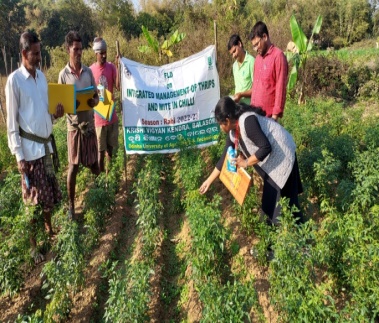 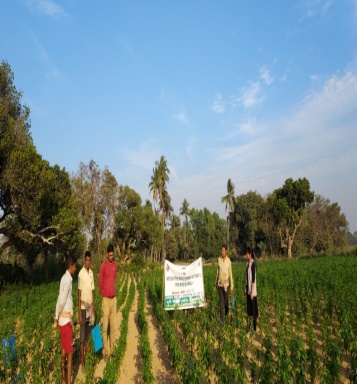 Name of farmerMrutynjayHaziraMrutynjayHaziraMrutynjayHaziraAddressAt- Narayanpur, PO- Betagadia, Block- BaliapalAt- Narayanpur, PO- Betagadia, Block- BaliapalAt- Narayanpur, PO- Betagadia, Block- BaliapalContact details (Phone, mobile, email Id)923743788792374378879237437887Landholding (in ha.)1.25 ha1.25 ha1.25 haName and description of the farm/ enterpriseRice-Groundnut Cropping system, Beetle vine unit, 10 nos. of plantation crop (Coconut, Mango)Rice-Groundnut Cropping system, Beetle vine unit, 10 nos. of plantation crop (Coconut, Mango)Rice-Groundnut Cropping system, Beetle vine unit, 10 nos. of plantation crop (Coconut, Mango)Economic impactApplication of herbicide Bensulfuronmethyl+pretilachlor @10 kg/ha at 3-7 days after transplanting in rice significantly increases the weed control efficiency and takes care of broad spectrum weeds in rice field upto 25 days. Weed control efficiency of 78.5 % is recorded in the applied field along with 28.6% increase in yield than traditional method of manual weeding and about 3500/- less cost involved in manual weeding.Application of herbicide Bensulfuronmethyl+pretilachlor @10 kg/ha at 3-7 days after transplanting in rice significantly increases the weed control efficiency and takes care of broad spectrum weeds in rice field upto 25 days. Weed control efficiency of 78.5 % is recorded in the applied field along with 28.6% increase in yield than traditional method of manual weeding and about 3500/- less cost involved in manual weeding.Application of herbicide Bensulfuronmethyl+pretilachlor @10 kg/ha at 3-7 days after transplanting in rice significantly increases the weed control efficiency and takes care of broad spectrum weeds in rice field upto 25 days. Weed control efficiency of 78.5 % is recorded in the applied field along with 28.6% increase in yield than traditional method of manual weeding and about 3500/- less cost involved in manual weeding.Social impactWeed in the initial crop growth reduces the yield of rice by more than 30 %, but due to this particular technology there is saving of labour cost for weeding operation along with drudgery reduction which impacted positively to the nearby rice growing farmers and they happily accepted the particular techlogy for weed control.Weed in the initial crop growth reduces the yield of rice by more than 30 %, but due to this particular technology there is saving of labour cost for weeding operation along with drudgery reduction which impacted positively to the nearby rice growing farmers and they happily accepted the particular techlogy for weed control.Weed in the initial crop growth reduces the yield of rice by more than 30 %, but due to this particular technology there is saving of labour cost for weeding operation along with drudgery reduction which impacted positively to the nearby rice growing farmers and they happily accepted the particular techlogy for weed control.Environmental impactThis herbicide is safe for the environment and there is no toxicity effect to the crop.This herbicide is safe for the environment and there is no toxicity effect to the crop.This herbicide is safe for the environment and there is no toxicity effect to the crop.Horizontal/ Vertical spreadThis technology is adopted at large scale in most of the blocks of Balasore district involving 1800 farmers of about more than 8500 ha.This technology is adopted at large scale in most of the blocks of Balasore district involving 1800 farmers of about more than 8500 ha.This technology is adopted at large scale in most of the blocks of Balasore district involving 1800 farmers of about more than 8500 ha.Good quality photographs (2-3)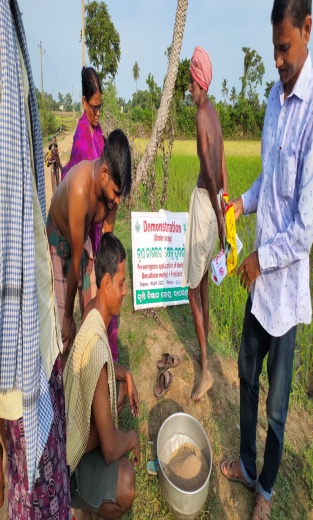 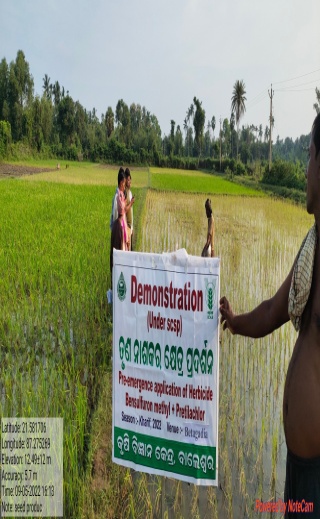 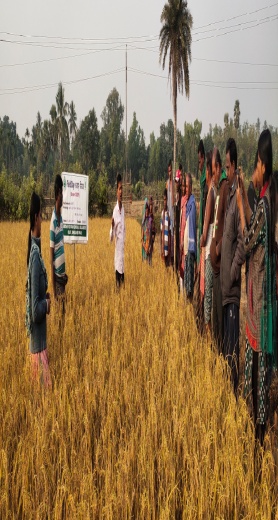 Sl. No.Name/ Title of the technologyName/ Details of the Innovator(s)Brief details of the Innovative Technology01Video Conference, Webcasting KVK, BalasoreTraining programme through Vieo conferencing in Zoom & Google meetSl. No.Crop / Enterprise ITK Practiced  Purpose of ITK RiceSpraying of Rotten extracts of snailTo eradicate Gundhi bugRiceSpraying of cow dung slurryTo prevent grazing of cows into the crop fieldRiceUse of Tender coconut pieces To control algal problem in paddy fieldBrinjalSprinkling of ashTo eradicate Epilachna beetlePulseMixing of mustard oilFor safe storage & to avoid attack of pulse beetleField cropSpraying of egg, washing powder solutionTo avoid grazing by bullSl. No.Crop / EnterpriseArea (ha)/ No. coveredProduction No. of farmers involvedMarket available (Y/N)01Vegetable01150 q/ha08YesSl. No.Brief details of the tool/ methodology followedPurpose for which the tool was followedPRAProblem identificationGroup discussionProblem prioritizationDiagnostic field visitTo identify disease & pest problemR-E Linkage Problem identification & prioritizationFocused Group discussionProblem identification & prioritizationAudio & video conferenceProblem identificationSl. NoName of the EquipmentQty.MridaParikhyak2pH meter1Electrical conductivity meter1BOD incubator1Hot air oven 1Compound microscope 1Centrifuge 1Number of soil samples analyzedNumber of soil samples analyzedNumber of soil samples analyzedNo. of FarmersNo. of VillagesAmount realized (inRs.)Through mini soil testing kit/labsThrough soil testing laboratoryTotal 17305322305180Sl.No.ActivityNo. of ParticipantsNo. of VIPs Name (s) of VIP(s)Number of Soil Health Cards distributedNo. of  farmers benefitted  01Training and seminar on world soil health day55--555502Method demonstration on Soil sampling for soil testing30--3030No of training programmeNo of demonstrationsNo of plant material producedVisit by the farmersVisit by the officialsType of activitiesNo. of activitiesNumber of participantsRelated crop/livestock technologyVanamohatsav Week	0130Forest plantNo of student trainedNo of days stayed3001ARS trainees trainedNo of days stayed--DateName of the personPurpose of visit31.05.2022Sj. Pratap Chandra Sarangi, Hon’ble MP, BalasoreKisanMela under GaribKalyan Sammelan 21.10.2022Niranjan Das, Assoc. Professor, OUATJayantaMahalik, Assoc. Professor, OUATNematode infestation survey22.11.2022Prof. A.K.Khuntia, JD Monitoring, DEE, OUAT26th SAC Meeting18.01.2023Dr. B. R. Pillai, Pr. Scientist, ICAR-CIFADr. Kanta Das Mahapatra, Pr. Scientist, ICAR-CIFAFarmers’ Meet on “Improved Variety of Carp and Freshwater Prawn ForEnhancing Farmers’ Income”10.03.2023Sj. Pratap Chandra Sarangi, Hon’ble MP, BalasoreKisanMela for promotion of Natural Farming 26.03.2023Prof. H.K. Patro, Dean, CA, OUAT, BBSRKrishisanyatraMelaName of specific technology/skill transferredNo. of participants% of adoptionChange in income (Rs.)Change in income (Rs.)Name of specific technology/skill transferredNo. of participants% of adoptionBefore  (Rs./Unit)After (Rs./Unit)Integrated management of chilli thrips and mite1090%109820/-175240/-Management of serpentine leaf miner in cucumber1080%118000/-146000/-Dual purpose poultry breed Kuroiler4570%65000/-150000/-Jute retting through use of CRIJAF Sona3098 %57500/-95600/-Pre emergence application of Bensulfuronmethyl+pretilachlor in transplanted rice2095 %66000/-93800/-Use of polythene mulch for weed control and moisture conservation in brinjal and other vegetables2092 %124000/-188200/-Cultivation of BPH tolerant rice cultivar Hasanta2595 %78000/-98000/-Foliar application of Water Soluble Fertilizer (NPK-18:18:18)2045%38400/-52200/-Use of micronutrient in Mustard 3055%22400/-31600Use of micronutrient & Water soluble fertilizer  in Tomato1560%384000504000/-Horizontal spread of technologiesHorizontal spread of technologiesTechnologyHorizontal spreadIntegrated management of chilli thrips and miteFarmers practised the technology over 100 ha areaUse of Yellow sticky traps to control Whitefly in Greengram crop150 haRearing of Dual purpose poultry breed Kuroiler500 farmers/farmwomenCultivation of BPH tolerant rice cultivar Hasanta1400 haJute retting through use of CRIJAF Sona75 haPre emergence application of Bensulfuronmethyl+pretilachlor in transplanted rice8500 haUse of polythene mulch for weed control and moisture conservation in brinjal and other vegetables180 haUse of micronutrient in MustardNPK@ 50:25:25 kg/ha, Basal application of Sulphur@ 25 kg/ha + ZnSO4@ 5kg/ha & foliar spray of Boron(20%) @ 1.5g/ltr of water at 45DAS200haSl. No.Brief details of technologyImpact of the technology in subjective termsImpact of the technology in objective termsDual purpose poultry breed KadaknathThis technology is adopted  by 450nos.265/- per bird net income in demo as against 150/-in FPCultivation of BPH tolerant rice cultivar HasantaFarmers are growing the ruling varieties which are subject to BPH/WBPH attack due to changing climate. But cultivation of Hasanta variety recorded negligible infestation of BPH and this technology is adopted by farmers in 1400 haAbout 26.8 % increase in yield recordedbut cultivation of this particular variety in BPH susceptible areaJute retting through use of CRIJAF SonaUse of CRIJAF Sona for jute retting improves the quality of Jute fibre as well as market price. The retting process takes 1 week less time than traditional jute retting method and it spreads about 75 ha area in jute growing blocks viz. Baliapal, Bhograi and JaleswarThough there is no significant difference in jute fiber yield but the fiber catches 1500/- extra price than the traditional typePre emergence application of Bensulfuronmethyl+pretilachlor in transplanted riceApplication of herbicide Bensulfuronmethyl+pretilachlor @10 kg/ha at 3-7 days after transplanting in rice significantly increases the weed control efficiency and takes care of broad spectrum weeds in rice field up to 25 days and is adopted by a wide scale of 8500 haWeed control efficiency of 78.5 % is recorded in the applied field along with 28.6% increase in yield than traditional method of manual weeding and about 3500/- less cost involved in manual weeding.Foliar spray of water soluble fertilizers (N:P:K 19:19:19 @ 0.5% ) at 30 DAT + foliar application of micronutrient mixture (Borax 0.2% and ZnSO4 0.05%) at 45 DATFoliar spray of water soluble fertilizers (N:P:K 19:19:19 @ 0.5% ) at 30 DAT + foliar application of micronutrient mixture (Borax 0.2% and ZnSO4 0.05%) at 45 DAT increases crop growth, no. of fruits per plant (10.5kg/plant). Yield improvement of 31.25% is recorded in the demonstration field than that of farmers practice Thematic areaOrganic vegetable cultivationName of the InnovationVegetable cultivation in Vermi-compost BagDetails of InnovatorSubrat Kumar BeheraAT/PO-Debendrapur, Bahanaga, BalasoreBack ground of innovationCultivation of seasonal vegetable crops directly in the vermicompost bagTechnology detailsCollection of 20-30kg vermin-compost in a plastic/cotton bag, transplanting of seedlings of cauliflower, knolkhl, Tomato etc directly in the vermi-bagPractical utility of innovationOrganic vegetable cultivation, Easy transportation of the bag during heavy rain/hailstorm, direct selling of the vermi-bag with the plant to the customerEntrepreneurship development Entrepreneurship development Name of the enterpriseMushroom farmingName & complete address of the entrepreneurKasturibalaPatra, At/po-Pratapur, Block –Baliapal, Dist-Balasore, Contact no-9583330571Role of KVK with quantitative data support: KVK has provided fogger system under OFT programme for management of humidity in mushroom production unit.  It can spread to 200 no of paddy straw bedsIn summer the yield /bed was 550 gram whereas after installation of fogger the yield is 800gram/bedThe net profit per bed was 34/- and BC Ratio was 1.52  but due to humidity management her net profit/bed is 74/- and BC Ratio is 2.05Timeline of the entrepreneurship developmentMrs. patra being also a bright student got married in 1985 when she was in classes eight only. From that day she was thinking to earn and supplement the family income. In 2004 she formed   the Radharaniwshg and started making value added products from rice. Due to marketing problem it couldn’t be sustainable.During 2016   she came in contact with KVK and started preparing paddy straw mushroom bed for consumption of her own family. In 2018-19she had started commercial production after attending training programme at KVK, Balasore. Then. In the year 2021-22by the help of training certificate and project proposal of 5 lac, given by KVK, she was eligible to get loan of that amount from nearby bank.At present , she  is earning on an avg Rs20,000/-  per monthTechnical Components of the EnterpriseBed preparation of both paddy straw and oyster mushroom Humidity and temperature management in production unitKnowledge on good quality spawn  Status of entrepreneur before and after the enterpriseAt primary stage she started growing mushroom in a farm of size 272sqftNow, she is having another farm of size 2968sqftShe has purchased a mobile of Rs15,000 /-and gold Bangle of Rs 1,30,000/-Paying Rs10,000 /- per  month towards  bank loanPresent working condition of enterprise in terms of raw materials availability,  labour availability, consumer preference, marketing the product etc. (Economic viability of the enterprise):In present condition she is preparing 40 paddy straw mushroom bed per day, on an avg 25 days in a month and engaged 2 laborers on monthly basis.  There is huge demand of Paddy straw mushroom in local market, in case of oyster mushroom   she takes help of middle man for selling. In last year kvk has imparted training on production of value added products from oyster mushroom  and also conducted OFT  to assess  the income generated from different productsHorizontal spread of enterprise15no of  farmers adopted mushroom cultivation from this entrepreneur01no WSHG (Radha rani  WSHG, pratapur)will start preparing  oyster  mushroom pickleName of organizationNature of linkageAgriculture dept. Soil health card scheme, DAESI training, NFSM, TRFA, ATMA, Training, Joint visit for BPH, Neck blast problem, Exposure visitHorticulture dept.QPM verification, Training, Field DayVeterinary dept.Animal health camp, Field Day, Kuroiler, Chick ProcurementOLM, BalasoreTraining to WSHG Groups, Producer groups, Exposure visitNABARDTechnical support for crop diversification Project & FPOsIFFCOPoshanMahFisheryTraining programmeWatershedSupply of Khaki Campbell duckling to dept.ForestryECRICC projectName of the programme/schemePurpose of programmeDate/ Month of initiationFunding agencyAmount (Rs.)Natural farmingOutscaling of Natural farming through KrishiVigyanKendrasOctober 2022ICAR- ATARI10,68,000/-Name of the programme/schemePurpose of programmeDate/ Month of initiationFunding agencyAmount (Rs.)Mushroom cultivation for income generationResidential training programmeAugust, 2022ATMA21000Freshwater prawn culture for higher incomeResidential training programmeAugust, 2022ATMA24000Organic FarmingResidential training programmeSeptember, 2022ATMA21000Techniques of vermin-culture &VermicompostingResidential training programmeMarch, 2023ATMA22520Sl. No.Name of demo UnitYear of estt.Area(Sq.mt)Details of productionDetails of productionDetails of productionAmount (Rs.)Amount (Rs.)RemarksSl. No.Name of demo UnitYear of estt.Area(Sq.mt)Variety/breedProduceQty.Cost of inputsGross incomeRemarksVermi-compost unit2010-1103nos. of tankEiseniafoetidaVermi-compost443 kg28006645Shade-net unit2011-1230x15ftSeedlings and saplingsPlanting materials6753544946157047Mushroom spawn production lab2010-1101no.Paddy straw and oysterspawn16541860029772Mushroom production unit2020-2101nos.Paddy straw and oystermushroom84.537506390TotalNameOf the cropDate of sowingDate of harvestArea (ha)Details of productionDetails of productionDetails of productionAmount (Rs.)Amount (Rs.)RemarksDate of harvestArea (ha)VarietyType of ProduceQty.(q)Cost of inputsGross incomeRemarksGroundnut29.01.2023Not harvested0.02DharaniTable purpose---Potato11.12.202218.03.20230.0.36Potato Cv AICRP-P-5-3, Potato Cv AICRP-P-81, Potato CvKufri Chipsona-1, Potato CvKufri Chipsona-3, Potato CvKufriJyoti, Potato Cv Balasore localTuber0.28450560Sl.No.Name of the ProductQty. (Kg)Amount (Rs.)Amount (Rs.)RemarksSl.No.Name of the ProductQty. (Kg)Cost of inputsGross incomeRemarks1Earthworm32.0-16000Procured for SCSP from RFSl.NoNameof the animal / bird / aquaticsDetails of productionDetails of productionDetails of productionAmount (Rs.)Amount (Rs.)RemarksSl.NoNameof the animal / bird / aquaticsBreedType of ProduceQty.Cost of inputsGross incomeRemarks1Poultry brooding unitKuroiler21dayold Chick26941223362035352Poultry brooding unitKhaki Campbell21dayold duckling83038455539503FisheriesRohicatlaMrigalYearling8000834032000MonthsNo. of trainees stayedTrainee days (days stayed)Reason for short fall (if any)----Total :MonthsQ IQIIQ IIIQIVApril, 2022-March, 2023Dr. SwagatikaSahu, SS&HRaghunathSoren, PA (Computer)Debendranath Das, Peon-cum-WatchmanRajesh Kumar BeheraDriverBank accountName of the bankLocationAccount NumberCurrent AccountState Bank of IndiaBaliapal11524957372Current AccountUCO BankDebhog17550200000062ItemReleased by ICARReleased by ICARExpenditureExpenditureUnspent balance as on -ItemKharifRabiKharifRabiUnspent balance as on -Groundnut-120000-1189611039ItemReleased by ICARReleased by ICARExpenditureExpenditureUnspent balance as on 1st April 2013ItemKharifRabiKharifRabiUnspent balance as on 1st April 2013Green Gram-90000-812988702Sl.No.ParticularsSanctionedReleasedExpenditureA. Recurring ContingenciesA. Recurring ContingenciesA. Recurring ContingenciesA. Recurring ContingenciesA. Recurring Contingencies1Pay & Allowances1100900011009000101935662Traveling allowances1,20,000.001,20,000.001,20,000.003HRD30,000.0030,000.0015,095.004ContingenciesContingenciesContingenciesContingenciesAStationary, telephone, postage and other exp. On office running2,80,000.002,80,000.002,79,973.00BPOLs. Repair of vehicles, tractor and equipment2,80,000.002,80,000.002,79,973.00CMeals/refreshment of trainees/RY/EF2,10,000.002,10,000.002,09,991.00DTraining materials2,10,000.002,10,000.002,09,991.00EFront line Demonstration except oilseeds and pulses1,05,000.001,05,000.0078,481.00FOn-farm trials1,05,000.001,05,000.0049,243.00GSCSP Contingencies21,00,000.0021,00,000.0020,40,786.00TOTAL (A)TOTAL (A)29,50,000.0029,48,800.0027,92,369.00B. Non-Recurring ContingenciesB. Non-Recurring ContingenciesB. Non-Recurring ContingenciesB. Non-Recurring ContingenciesB. Non-Recurring Contingencies1Library10,000.0010,000.0010,000.002Furniture & Equipment3,00,000.003,00,000.002,99,904.003IT50,000.0050,000.0049,910.004Boundary wall9,12,000.009,12,000.009,12,000.00TOTAL (B)TOTAL (B)12,72,000.0012,72,000.0012,71,814.00C. REVOLVING FUND	C. REVOLVING FUND	00258223GRAND TOTAL (A+B+C)GRAND TOTAL (A+B+C)42,22,000.0042,20,800.0043,22,026.00YearOpening balance as on 1st AprilIncome during the yearExpenditure during the yearNet balance in hand as on 1st April of each year (Kind + cash)2018-195000/-17968477,809/-1,01,875/-2019-203,50,0001,80,00075,0004550002020-21500017000080000950002021-228436418508813902702022-23169228481112258223192117Nameof activityNumber of activitySeasonWith line departmentWith ATMAWith bothDiagnostic field visit22Kharif and Rabi22QPM Verification01Rabi, 2022-2301--Residential training04Round the year-04Animal Health Camp01Rabi, 2022-2301--Soil Lab verification01Rabi, 2022-2301--Name of the diseaseCropDate of outbreakArea affected (in ha)% Commodity lossPreventive measures taken for area (in ha)BPH/ WBPHPaddy October 2022500 ha55%500 haBlast Paddy March 2022250 ha 40%310 haThrips and mite ChilliDecember 2022 and January  2023100 ha60%150 haFruit shoot borer Brinjal August  & Sept 2022 February 2023200 ha70%300 haName of the diseaseSpecies affectedDate of outbreakNumber of death/ Morbidity rate (%)Number of animals vaccinatedPreventive measures taken in pond (in ha)Argulosis disease in fishIMC-25-2.0Title of the training programmePeriodPeriodNo. of the participantNo. of the participantAmount of Fund Received (Rs)FromToMFDate of  organizing the programmeResource PersonNo. of participantsRegistration (crop wise)Registration (crop wise)Name of cropNo. of registrationType of messageNo. of messagesNo. of farmers coveredCrop5449464Livestock0149464Fishery0149464Weather0149464Marketing0149464Awareness0349464Training information0249464Other0349464Total6649464Sl. No.ParticularsDescription1.No. of visitors visited the portal2.No. of farmers registered in the portal10700 (kisanSarathi)3.Mobile Apps developed by KVKNil 4.Name of the App-5.Language of the App-6.Meant for crop/ livestock/ fishery/ others-7.No. of times downloaded-Date/ Duration of ObservationActivities undertaken2.10.2022-31.02.2022Special cleaning of cleanliness & reducing pendency in GovernmentActivitiesNumberExpenditure (in Rs.)Digitization of office records/ e-office  Basic maintenance011300Sanitation and SBMCleaning and beautification of surrounding areasVermicomposting/Composting of biodegradable waste management & other activities on generate of wealth for waste 0116950Used water for agriculture/ horticulture applicationSwachhta Awareness at local levelSwachhta WorkshopsSwachhta PledgeDisplay and Banner02630Foster healthy competitionInvolvement of print and electronic mediaInvolving the farmers, farm women and village youth in the adopted villages (no of adopted village)30-No of Staff members involved in the activities13-No of VIP/VVIPs involved in the activities16. Any other specific activity (in details)Total4718880Date of ObservationActivities undertaken--Title of ProgrammeDateNo. of participants---Name and address of schoolDate of visit to schoolAreas covered Teaching aids usedUdayNarayan High SchoolHasimpur, Baliapal03.12.202285studentsBlackboard, ProjectorDate  of programmeNo. of Union Ministers attended the programmeNo. of  Hon’ble MPs (Loksabha/ Rajyasabha) participatedNo. of State Govt. MinistersParticipants (No.)Participants (No.)Participants (No.)Participants (No.)Participants (No.)Participants (No.)Participants (No.)Coverage by Door Darshan (Yes/No)Coverage by other channels (Number)Date  of programmeNo. of Union Ministers attended the programmeNo. of  Hon’ble MPs (Loksabha/ Rajyasabha) participatedNo. of State Govt. MinistersMLAs  Attended the programmeChairman ZilaPanchayatDistt. Collector/ DMBank OfficialsFarmersGovt. Officials, PRI members TotalCoverage by Door Darshan (Yes/No)Coverage by other channels (Number)Sl.No.ActivityNo. of villages InvolvedNo. of ParticipantsNo. of VIPs Name (s) of VIP(s)01Cleaning of village 05150--Sl.No.ActivityNo. of villages InvolvedNo. of ParticipantsNo. of VIPs Name (s) of VIP(s)01Celebration of mahilakisandiwas0346--02Women in Agriculture day0450--Sl.No.Name of FarmerAddress of the farmer with contact no.Innovation/ Leading in enterpriseJayantaGiriRaidhenk, Baliapal, 7894568842Banana GrowerHarendraGiriGadashi, Jaleswar, 8018835891Paddy, Toria, Vegetable BhubanPramanikNMpadia, Bhograi, 8917575594Pond based IFSBibhuticharan DasBasulidiga, Basta - 9692967903Paddy, PulsesKalicharanSahooGopinathpur, Baliapal - 8280041980Hybrid seed production, IFSSubala Chandra KhandaSilasuan, Remuna - 8342099216Paddy, VegetableSubrat Kumar KarGuapada, Baliapal - 935135621706MushroomIndubala PalKanhupenth, Baliapal - 8093506841Paddy, Potato, MushroomPradeepBhuyanKatisahi, Baliapal - 8093450470Hybrid seed , PiscicultureKasturibalaPatraPratappur, Baliapal -9583330571Mushroom Oyster PickleSl.No.Name of HeadIncome(Rs.)Sponsoring agencyRevolving Fund2000NIGAMRevolving Fund2000TATA Steel Revolving Fund1000Veterinary dept.Revolving Fund5000OLMSl.No.Name of the programmePurpose of the programmeSources of fundAmount(Rs. lakhs)Infrastructure created01Overhead Tank Irrigation of KVK FarmATARI, Kolkata350000Overhead TankDate of establishment Source of funding i.e. IMD/ICAR/Others (pl. specify)Present status of functioningName of the stateName of district/KVKThematic areaNumber of programmes organizedNumber of Farmers contacted A brief about contingent plan executed by the KVKOdishaBalasoreContingent crop planning0137Demonstration of climate resistant paddy var. CR Dhan 801, CR Dhan 802TitleObjectiveTreatment detailsDate of sowingReplicationResult with photographsExperiment 1Experiment 2Experiment 3Others (If any)ProgrammePhysical achievements  Asset creation (Number; Sprayer, ridge maker, pump set, weeder etc.)On-farm trials (Number)Frontline demonstrations (Number)Farmers training (in lakh)Extension personnel training (in lakh)Participants in extension activities (in lakh)Seed production (in tonnes)Planting material production (in lakh)Livestock strains and fingerlings production (in lakh)Soil, water, plant, manures samples testing (in lakh)Provision of mobile agro – advisory to farmers (in lakh)No. of otherprogrammes (Swachha Bharat Abhiyaan, Agriculture knowledge in rural school, Planting material distribution, Vaccination camp etc.)Sl. No.DescriptionUnitAchievements Change in family income %2Change in family consumption level %3Change in availability of agricultural implements/ tools etc.No. per householdDistrictSub-district No. of Village coveredName of village(s)coveredST population benefitted(No.)ST population benefitted(No.)ST population benefitted(No.)DistrictSub-district No. of Village coveredName of village(s)coveredMFTName of intervention undertakenNumbers under takenNo of unitsArea (ha) No of farmers covered / benefittedNo of farmers covered / benefittedNo of farmers covered / benefittedNo of farmers covered / benefittedNo of farmers covered / benefittedNo of farmers covered / benefittedNo of farmers covered / benefittedNo of farmers covered / benefittedNo of farmers covered / benefittedNo of farmers covered / benefittedRemarksSCSCSTSTSTOtherOtherTotalTotalTotalMFFMFMFMFTName of intervention undertakenArea (ha) No of farmers covered / benefittedNo of farmers covered / benefittedNo of farmers covered / benefittedNo of farmers covered / benefittedNo of farmers covered / benefittedNo of farmers covered / benefittedNo of farmers covered / benefittedNo of farmers covered / benefittedNo of farmers covered / benefittedNo of farmers covered / benefittedRemarksSCSCSTSTSTOtherOtherTotalTotalTotalMFFMFMFMFTName of intervention undertakenNo of unitsArea (ha) No of farmers covered / benefittedNo of farmers covered / benefittedNo of farmers covered / benefittedNo of farmers covered / benefittedNo of farmers covered / benefittedNo of farmers covered / benefittedNo of farmers covered / benefittedNo of farmers covered / benefittedNo of farmers covered / benefittedRemarksSCSCSTSTOtherOtherTotalTotalTotalMFMFMFMFTName of intervention undertakenNo of unitsArea (ha) No of farmers covered / benefittedNo of farmers covered / benefittedNo of farmers covered / benefittedNo of farmers covered / benefittedNo of farmers covered / benefittedNo of farmers covered / benefittedNo of farmers covered / benefittedNo of farmers covered / benefittedNo of farmers covered / benefittedRemarksSCSCSTSTOtherOtherTotalTotalTotalMFMFMFMFTThematic areaNo of CoursesNo of beneficiariesNo of beneficiariesNo of beneficiariesNo of beneficiariesNo of beneficiariesNo of beneficiariesNo of beneficiariesNo of beneficiariesNo of beneficiariesNo of beneficiariesSCSTSTSTOtherOtherOtherTotalTotalTotalMFMFFMFMFTThematic areaNo of activitiesNo of beneficiariesNo of beneficiariesNo of beneficiariesNo of beneficiariesNo of beneficiariesNo of beneficiariesNo of beneficiariesNo of beneficiariesNo of beneficiariesNo of beneficiariesSCSTSTSTOtherOtherOtherTotalTotalTotalMFMFFMFMFTSl. No.Name of the AwardYearConferring AuthorityAmountPurpose01Participation award2023KrishiJagaran& SBI-Best Exhibition stall at KrishiSanyatraSl. No.Name of the AwardName of the FarmerYearConferring AuthorityAmountPurposeBest Farmer AwardAnita Mohanty2023KrishiJagaran& SBIBest Farmer AwardBest Farmer AwardAratiSahu2023KrishiJagaran& SBIBest Farmer AwardBest Farmer AwardUrmilaBehera2023KrishiJagaran& SBIBest Farmer AwardBest Farmer AwardRinaraniMandal2023KrishiJagaran& SBIBest Farmer AwardBest Farmer AwardMangaliniParida2023KrishiJagaran& SBIBest Farmer AwardSl.     No.Name of the organization/ SocietyTrust Deed No.& dateDate of Trust Registration      AddressProposed ActivityCommodity Identified No. of MembersFinancial position (Rupees in lakh)Success indicatorSubarnarekha Agriculture FPCL(U01403OR2016PTC019763, DATED . 07.01.2016)07.01.2016AT/PO- Panchurukhi,, Baliapal, Balasore,Seed ProductionMarketingPaddy Mustard1056-Bhograi FPCL(U01100OR2016PTC025221, Dated : 11.05.2016)11.05.2016AT/PO-SohariaPS-Bhograi BALASORE,  Marketing Paddy, Pulse300Darubrahma FPCL, Bhograi2022AT- Bichitrapur, Bhograi, BalasoreMarketing Betel vine, Areca-nut, Coconut235Basta FPCL, Basta2022AT- Mukulsi, Basta, BalasoreProduction & marketingFish production150Sl.No.Module details (Component-wise)Area under IFS (ha)Production (Commodity-wise)Cost of production in Rs. (Component-wise)Value realized in Rs. (Commodity-wise)No. of farmer adopted practicing IFS% Change in adoption during the yearSl. No.Name of the TechnologyBrief Details of Technology (3- 5 bullet points)Net Return to the farmer (Rs.) per ha per year due to adoption of the technologyNo. of farmers adopted the technology in the districtOne high resolution ‘Photo’ in ‘jpg’ format for each technology1Production of Fish & Prawn pickleFish/shrimp pickle is the preserved food item through either anaerobic fermentation in brine or immersion in vinegar. Rs 4760/- per 10kg prawn25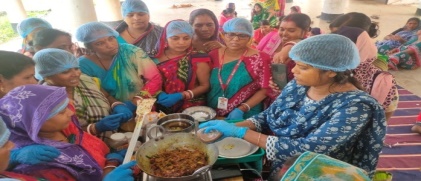 2Integrated management  for Thrips and mite in chilliSoil application of Neem cake @2.5 qt/ha, Installation of Blue sticky traps @50nos/ha, & need based application of Difenthiuron @1gm/ltr&Spiromesifen 240SC @ 0.6ml/ ltr alternately at 10 days interval337500/-50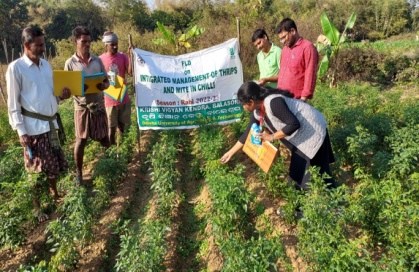 3Package of Practices in MustardNPK@ 50:25:25 kg/ha, Basal application of Sulphur@ 25 kg/ha + ZnSO4@ 5kg/ha & foliar spray of Boron(20%) @ 1.5g/ltr of water at 45DAS31600/-53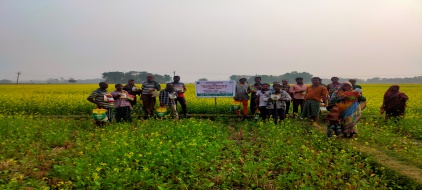 Database prepared/ covered forDatabase prepared/ covered forKVK level CommitteeKVK level CommitteeVarious activity conducted for farmersPhaseTotal no. of villages Total no. of farmers Date of formationName of membersVarious activity conducted for farmersI (up-to 15.03.2018)6751814II (up-to 24.04.218)13704138Total20455992Date of VisitName of Hon’ble MinisterName of MinistrySalient points in his/ her observation (2-3 bulleted points)NIL---Name of the Job roleName of the certified Trainer of KVK for the Job roleDate of start of trainingDate of completion of trainingNo. of participantsNo. of participantsNo. of participantsNo. of participantsNo. of participantsNo. of participantsWhether uploaded to SIP Portal (Y/N)Fund utilized for the training (Rs.)Name of the Job roleName of the certified Trainer of KVK for the Job roleDate of start of trainingDate of completion of trainingSCSCSTSTOtherOtherWhether uploaded to SIP Portal (Y/N)Fund utilized for the training (Rs.)Name of the Job roleName of the certified Trainer of KVK for the Job roleDate of start of trainingDate of completion of trainingMFMFMFWhether uploaded to SIP Portal (Y/N)Fund utilized for the training (Rs.)Thematic area of trainingTitle of the trainingDuration (in hrs.)No. of participantsNo. of participantsNo. of participantsNo. of participantsNo. of participantsNo. of participantsNo. of participantsNo. of participantsNo. of participantsFund utilized for the training (Rs.)SCSCSTSTOtherOtherTotalTotalTotalMFMFMFMFTName of Nodal OfficerNo. of OFT on specified aspectsTitle(s) of OFTNo. of FLD on specified aspectsNo. of capacity development programme on specified aspectsTotal no. of farm women/ girls involved in the projectDetails of Issues related to gender mainstreamingaddressed through the projectName of KVKPeriodNo. of Training on diversified farming practices for doubling farmers’ income organizedNo. of farmers trainedNo. of farmers trainedName of KVKPeriodNo. of Training on diversified farming practices for doubling farmers’ income organizedMaleFemaleName of KVK01.01.2022 to 31.12.2022Sl.No.ParticularsJanuary, 2022 to December, 20221Number of demonstrations other than oilseeds and pulses2Number of demonstrations on oilseed crops 3Number of demonstrations on pulse crops4Number of farmers trained5Number of participants in Extension activities6Number of farmers for Mobile Advisory7Production of seeds (in quintal)8Production of planting material (Number)9Number of soil sample tested10Number of farmers covered in Climate Resilient villages11Number of farm families covered in Farmer FIRST project12ARYA project: Number of youth trained13ARYA project: Number of entrepreneurial activities started14Number of farm families in DFI villagesSl.No.Name of the programmeDate of the programmeVenuePurposeNo. of participantsJalshaktiAbhiyaan27.07.2022MathaniTraining Programme50JalshaktiAbhiyaan28.10.2022KVK campusTraining Programme50KisanMela under JalshaktiAbhiyaan14.11.2022KasafalFarmers Fair150Pump Technician13.03.2023KVK campusAwareness, Capacity building70